সূচিপত্র:প্রস্তাবনাপ্রাতিষ্ঠানিক দক্ষতা বৃদ্ধি, স্বচ্ছতা ও জবাবদিহি জোরদার করা, সুশাসন সংহতকরণ এবং সম্পদের যথাযথ ব্যবহার নিশ্চিতকরণের মাধ্যমে রূপকল্প ২০৪১ এর যথাযথ বাস্তবায়নের লক্ষ্যে-গণপ্রজাতন্ত্রী বাংলাদেশ সরকার  এর উপজেলা সমবায় কার্যালয়, gn¤§`cyi, মাগুরা এর পক্ষে উপজেলা সমবায় অফিসার, gn¤§`cyi, মাগুরাএবংগণপ্রজাতন্ত্রী বাংলাদেশ সরকার  এর জেলা সমবায় কার্যালয়, মাগুরা এর পক্ষে জেলা সমবায় অফিসার, মাগুরাএর মধ্যে২০২২ সালের জুন মাসের ০৯ তারিখে বার্ষিক কর্মসম্পাদন চুক্তি (২০২২-২৩) স্বাক্ষরিত হল।এই  চুক্তিতে স্বাক্ষরকারী উভয়পক্ষ নিম্নলিখিত বিষয়সমূহে সম্মত হলেন:সেকশন ১রূপকল্প, অভিলক্ষ্য, কৌশলগত উদ্দেশ্যসমূহ এবং কার্যাবলীঃ১.১ রূপকল্প :     টেকসই সমবায়, টেকসই উন্নয়ন।১.২ অভিলক্ষ্য:     সমবায়ীদের সক্ষমতা বৃদ্ধি এবং উদ্যোক্তা সৃষ্টির মাধ্যমে কৃষি, অকৃষি, আর্থিক ও সেবা খাতে   টেকসই সমবায় গড়ে তোলা।১.৩ কর্মসম্পাদনের ক্ষেত্রসমূহ :১.৩.১  জেলা সমবায় কার্যালয়, মাগুরা  এর কর্মসম্পাদনের ক্ষেত্রসমূহ:           ১.  উৎপাদন, আর্থিক ও সেবাখাতে সমবায় গঠন; 	      ২.  টেকসই সমবায় গঠনে কার্যক্রম গ্রহণ;           ৩. সমবায় সংগঠনের সক্ষমতা বৃদ্ধি ও উদ্যোক্তা সৃজন। ১.৩.২  সুশাসন ও সংস্কারমূলক কর্মসম্পাদনের ক্ষেত্র:                  ১.  সুশাসন ও সংস্কার মূলক কার্যক্রমের বাস্তবায়ন জোরদারকরণ;১.৪ প্রধান কার্যাবলিঃ	সমবায় আদর্শে/দর্শনে উদ্বুদ্ধকরণ ও সমবায় গঠন;নিরীক্ষা, পরিদর্শন ও তদারকির মাধ্যমে সমবায় সমিতিগুলোতে সুশাসন প্রতিষ্ঠা করা; সমবায় অধিদপ্তরের কর্মকর্তা-কর্মচারিদের উচ্চতর প্রশিক্ষণের সুযোগ সৃষ্টির মাধ্যমে পেশাগত দক্ষতা বৃদ্ধি করা; প্রশিক্ষণের মাধ্যমে সমবায়ীদের দক্ষতা বৃদ্ধি এবং উদ্যোক্তা সৃজনে সহায়তা করা; সমবায় নেটওয়ার্কিং জোরদার করার লক্ষ্যে সমবায় মূল্যবোধের প্রচার, প্রকাশনা, সেমিনার ও কর্মশালার আয়োজন এবং প্রাতিষ্ঠানিক স্বীকৃতি প্রদান;পূঁজি গঠন ও বিনিয়োগের মাধ্যমে আত্মকর্মসংস্থান সৃষ্টি করা;গ্রামীণ মহিলা ও সাধারণ জনগোষ্ঠীর ক্ষমতায়ন ও আর্থ-সামাজিক উন্নয়নের লক্ষ্যে সমবায় ভিত্তিক প্রকল্প ও কর্মসূচির বাস্তবায়ন;সমবায় পণ্য ব্রান্ডিং ও বাজার সংযোগ প্রতিষ্ঠায় সমবায়ীদের দক্ষতা উন্নয়নে সহায়তা করা;সমবায় অধিদপ্তরের অভিলক্ষ্য অর্জন ও কার্যাবলী বাস্তবায়নে প্রয়োজনীয় সহযোগিতা প্রদান।                                                            সেকশন-২                       বিভিন্ন কার্যক্রমের চূড়ান্ত ফলাফল/প্রভাব (Outcome/Impact)সেকশন:৩কর্মসম্পাদনের ক্ষেত্র, অগ্রাধিকার, কার্যক্রম, কর্মসম্পাদন সূচক এবং লক্ষ্যমাত্রামোট মান: ৭০সুশাসন ও সংস্কারমূলক কাযর্ক্রমের বাস্তবায়ন জোরদারকরণঃ ৩০আমি, উপজেলা সমবায় অফিসার,মহম্মদপুর, মাগুরা, উপজেলা সমবায় কার্যালয়,মহম্মদপুর , মাগুরা এর পক্ষে  জেলা সমবায় অফিসার ,মাগুরা, জেলা সমবায় কার্যালয়, মাগুরা এর নিকট অঙ্গীকার করছি যে  এই চুক্তিতে বর্ণিত ফলাফল অর্জনে সচেষ্ট থাকব। আমি জেলা সমবায় অফিসার, জেলা সমবায় কার্যালয়, মাগুরা এর পক্ষে উপজেলা সমবায় অফিসার, মহম্মদপুর, মাগুরা এর নিকট অঙ্গীকার করছি যে  এই চুক্তিতে বর্ণিত ফলাফল অর্জনে সংশ্লিষ্ট জেলা সমবায় অফিসার ,মাগুরা,জেলা সমবায় কার্যালয়, মাগুরা কে সর্বাত্মক সহযোগিতা প্রদান করব।সংযোজনী ১ : শব্দ সংক্ষেপ সংযোজনী - ২:  কর্মসম্পাদন ব্যবস্থাপনা ও প্রমাণক                                             সংযোজনী - ৩: অন্যান্য সাথে সংশ্লিষ্ট কর্মসম্পাদন সূচকসমূহ                                                                                  সংযোজনী - ৪: আঞ্চলিক/মাঠ পর্যায়ের কার্যালয়ের নাম: উপজেলা সমবায় কার্যালয়,মহম্দপুর মাগুরা।                                   ১.৫ কর্ম-পরিবেশ উন্নয়ন (স্বাস্থ্যবিধি অনুসরণ/ টিওএন্ডইভুক্ত অকেজো মালামাল বিনষ্টকরণ/ পরিষ্কার-পরিচ্ছন্নতাবৃদ্ধি ইত্যাদিঃসংযোজনী-৫:উপজেলা সমবায় কার্যালয়,মহম্মদপুর, মাগুরা এর ই-গভর্ন্যান্স ও উদ্ভাবন কর্মপরিকল্পনা, ২০২২-২৩সংযোজনী-৬উপজেলা সমবায় কার্যালয়,মহম্মদপুর, মাগুরা এর এর অভিযোগ প্রতিকার ব্যবস্থা সংক্রান্ত কর্মপরিকল্পনা, ২০২২-২০২৩সংযোজনী-৭উপজেলা সমবায় কার্যালয়,মহম্মদপুর, মাগুরা এর এর সেবা প্রদান প্রতিশ্রুতি বাস্তবায়ন কর্মপরিকল্পনা, ২০২২-২০২৩ সংযোজনী-৮উপজেলা সমবায় কার্যালয়,মহম্মদপুর, মাগুরা এর তথ্য অধিকার বিষয়ে ২০২২-২৩ অর্থবছরের বার্ষিক কর্মপরিকল্পনা 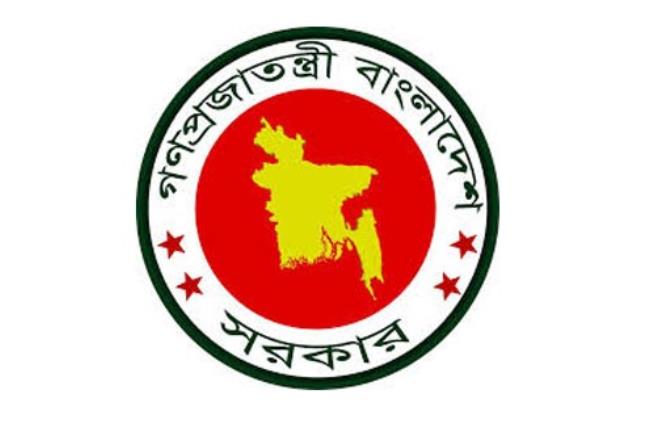 গণপ্রজাতন্ত্রী বাংলাদেশ সরকারজেলা সমবায় কার্যালয়, মাগুরা এর মধ্যে স্বাক্ষরিতবার্ষিক কর্মসম্পাদন চুক্তি০১ জুলাই ২০২২ -  ৩০জুন ২০২৩ খ্রিস্টাব্দ।ক্রঃ নং                                     বিষয়ক্রঃ নং                                     বিষয়পৃষ্ঠা নং১.উপজেলা সমবায় কার্যালয়, মহম্মদপুর,মাগুরা এর কর্মসম্পাদনের সার্বিক চিত্র3২.উপজেলা সমবায় কার্যালয়, মহম্মদপুর,মাগুরা  এর বিগত ০৩ বৎসরের অর্জিত সাফল্য3৩.সমস্যা ও চ্যালেঞ্জসমূহ3৪.ভবিষ্যৎ কর্মপরিকল্পনা3৫.২০২২-২৩ অর্থবছরের সম্ভাব্য প্রধান অর্জনসমূহ3৬.প্রস্তাবনা4৭.সেকশন ১: উপজেলা সমবায় কার্যালয়, মহম্মদপুর, মাগুরা  এর রূপকল্প, অভিলক্ষ্য, কর্মসম্পাদনের ক্ষেত্রসমূহ এবং কার্যাবলী5১.১ রূপকল্প5১.২ অভিলক্ষ্য5১.৩ কৌশলগত উদ্দেশ্যসমূহ5১.৩.১ উপজেলা সমবায় কার্যালয়, মহম্মদপুর, মাগুরা  এর  কর্মসম্পাদনের ক্ষেত্রসমূহ5১.৩.২ সুশাসন ও সংস্কারমূলক কর্মসম্পাদনের ক্ষেত্রসমূহ5১.৪ প্রধান কার্যাবলি5৮.সেকশন ২ : বিভিন্ন কার্যক্রমের চূড়ান্ত ফলাফল/প্রভাব (Outcome/Impact)৬৯সেকশন ৩ : উপজেলা সমবায় কার্যালয়, মহম্মদপুর, মাগুরা  এর কর্মসম্পাদন পরিকল্পনা৭-৮১০উপজেলা সমবায় কার্যালয়, মহম্মদপুর, মাগুরা এর সুশাসন ও সংস্কারমূলক কর্মসম্পাদনের ক্ষেত্রসমূহ৯১১.স্বাক্ষর১0১২.সংযোজনী – ১ : শব্দ সংক্ষেপ১1১৩.সংযোজনী - ২: কর্মসম্পাদন ব্যবস্থাপনা ও প্রমাণক১2-১5১৪সংযোজনী - ৩: অন্যান্য কার্যালয়ের সাথে সংশ্লিষ্ট কর্মসম্পাদন সূচকসমূহ ১৬১৫সংযোজনী - ৪: উপজেলা সমবায় কার্যালয়, মহম্মদপুর,মাগুরা এর জাতীয় শুদ্ধাচার কৌশল, ২০২২-২৩১৭-১৮১৬সংযোজনী- ৫: উপজেলা সমবায় কার্যালয়, মহম্মদপুর, মাগুরা  এর ই-গভর্ন্যান্স ও উদ্ভাবন কর্মপরিকল্পনা, ২০২২-২৩১৯১৭সংযোজনী- ৬: উপজেলা সমবায় কার্যালয়, মহম্মদপুর, মাগুরা  এর অভিযোগ প্রতিকার ব্যবস্থা সংক্রান্ত কর্মপরিকল্পনা, ২০২২-২৩ ২০১৮সংযোজনী- ৭ উপজেলা সমবায় কার্যালয়, মহম্মদপুর, মাগুরা  এর সেবা প্রদান প্রতিশ্রুতি বাস্তবায়ন কর্মপরিকল্পনা, ২০২২-২৩২১১৯সংযোজনী-৮ : উপজেলা সমবায় কার্যালয়, মহম্মদপুর,  মাগুরা  এর তথ্য অধিকার বিষয়ে বার্ষিক কর্মপরিকল্পনা, ২০২২-২৩ ২২                        উপজেলা সমবায় কার্যালয়,মহম্দপুর, মাগুরা এর কর্মসম্পাদনের সার্বিক চিত্র           উপজেলা সমবায় কার্যালয়,মহম্মদপুর, মাগুরা এর বিগত ০৩ বৎসরের অর্জিত সাফল্য :         সমবায়কে উন্নয়নমুখী ও টেকসই করার জন্য জেলা সমবায় কার্যালয়, মাগুরার কাজের ধারাবাহিকতা রক্ষা ও ভবিষ্যৎ চ্যালেঞ্জ মোকাবেলার ভিত্তি প্রস্তুতের ক্ষেত্রে বিগত ০৩ (তিন) বৎসরে উল্লেখযোগ্য সাফল্য অর্জন করেছে। উপজেলা সমবায় কর্মকর্তা ও অধিনস্থ কর্মকর্তা/কর্মচারীগণের উদ্ভাবনী প্রয়াসের ফলে বিগত তিন বছরে মোট ১৫ টি সমবায় সমিতি গঠন এবং প্রায় ৩৩৫৫ জন নতুন সমবায়ীকে সদস্যভূক্ত করা হয়েছে। ২০২০-২১সনে ৫৭ টি সমবায় সমিতির নিরীক্ষা সম্পাদন করা হয়েছে। প্রায় ১২৫ জন সমবায়ীকে চাহিদা ভিত্তিক ভ্রাম্যমান প্রশিক্ষন প্রদান করা হয়েছে।প্রধানমন্ত্রীর দপ্তরের আশ্রয়ণ প্রকল্পের আওতায় এ উপজেলার ০৪ টি আশ্রয়ণ প্রকল্পে বিগত ০৩ (তিন) বছরে সদস্যের মধ্যে ১১৫০০০/- টাকা ঋন বিতরন ও ৫৯৮৬৮/- টাকা আদায় করা হয়। উন্নত জাতের গাভী পালন প্রকল্পের আওতায় ০২ টি সমবায় সমিতির ২০০ জন সদস্যদের ২৪০০০০০০/- টাকা ঋন বিতরন এবং ১৩৩৩৫২০০/-টাকা আদায় করা হয়েছে ।সমস্যা ও চ্যালেঞ্জ সমূহঃ উন্নয়নমুখী ও টেকসই সমবায় গঠনের মাধ্যমে মাগুরা জেলার বিভিন্ন শ্রেণী-পেশার মানুষের আর্থ-সামাজিক উন্নয়নে উপজেলা সমবায় কার্যালয়,মহম্মদপুর, মাগুরা এর চ্যালেঞ্জ বহুবিধ। এ উপজেলায় নিবন্ধিত সমবায় সমিতির সংখ্যা ৫৯ টি।  নানা শ্রেণী ও পেশার সম্মিলনে তৈরী হওয়া বৈচিত্র্যময় কার্যক্রমে পূর্ণ এ বিপুল সমবায় সমিতি নিয়মিত অডিট করা, নিবিড়ভাবে মনিটরিং করা এবং সদস্যদেরকে দক্ষ ও আন্তরিক সমবায়ী হিসেবে গড়ে তোলা অন্যতম বড় চ্যালেঞ্জ। সমবায়ীগণের চাহিদা পূরণে প্রশিক্ষণ ও প্রযুক্তি সহায়তা প্রদান সময়ের অন্যতম দাবী। কিন্তু প্রয়োজনীয় জনবল, যানবাহন ও পর্যাপ্ত অর্থ বরাদ্দ না থাকায় রুটিন কাজের মাধ্যমে এ সমস্যার সমাধান সম্ভব হচ্ছে না। তাছাড়া মাঠ পর্যায়ে চাহিদা অনুযায়ী উন্নয়ন প্রকল্প না থাকায় সমবায়কে ব্যাপক ভিত্তিক উন্নয়নমূখী কার্যক্রমে সম্পৃক্ত করা যাচ্ছে না। ভবিষ্যৎ কর্মপরিকল্পনাঃ          ‘রূপকল্প ২০৪১’ (ভিশন ২০৪১) বাস্তবায়নে বিশেষ করে কৃষি উৎপাদন বৃদ্ধি, দ্রব্য মূল্যের স্থিতিশীলতা আনয়ন, প্রশিক্ষণ ও আর্থিক সেবা প্রদানের মাধ্যমে কর্মসংস্থান সৃষ্টি, অনগ্রসর ও পশ্চাদপদ জনগণের জীবন মান উন্নয়ন, নারীসহ মানব সম্পদের উন্নয়ন ও অর্থনীতির বিভিন্ন ক্ষেত্রে ডিজিটাল পদ্ধতির প্রবর্তনে সমবায় গুরুত্বপূর্ণ ভূমিকা পালন করতে পারে। তাই উদ্ভাবনী উদ্যোগের মাধ্যমে উপজেলা সমবায় কার্যালয়,মহম্মদপুর মাগুরা এর নাগরিক সেবা সহজ করা এবং ট্রেড ভিত্তিক প্রশিক্ষণ ও প্রযুক্তি সহায়তা প্রদান করার মাধ্যমে সমবায় উদ্যেক্তা সৃষ্টি করা ও আত্ম-কর্মসংস্থানের পথ সুগম করা অন্যতম লক্ষ্য। সমবায়ের মাধ্যমে দেশীয় উৎপাদন বৃদ্ধি এবং উৎপাদিত পণ্য সরাসরি ভোক্তাদের নিকট সুলভ মূল্যে পৌছে দেয়ার লক্ষ্যে সমবায় পণ্যের ব্রান্ডিং, বাজারজাত করণে সহায়তা করা হবে। এছাড়া সমবায় সমিতির সংখ্যা যৌক্তিক পর্যায়ে নিয়ে আসার জন্য অকার্যকর হয়ে পড়া সমবায় সমিতি সমূহকে পূণঃ কার্যকর করার পদক্ষেপ গ্রহণ/নিবন্ধন বাতিল করা হবে। সমিতি নিবন্ধনের ক্ষেত্রে  ই-রেজিষ্ট্রেশন কার্যক্রম চালু এবং ই-সার্ভিসের আওতায় বিদ্যমান সমবায় সমিতিগুলোর প্রোফাইল ব্যবস্থাপনার জন্য অনলাইনে রেজিষ্ট্রেশন কার্যক্রম চালু করা আগামী অর্থ বছরের অন্যতম প্রধান লক্ষ্য। পাশাপাশি  এ উপজেলা  সুনির্দিষ্ট সংখ্যক সমিতি চিহ্নিত করে মডেল সমবায় সমিতিতে রূপান্তর করার উদ্যোগ বাস্তবায়ন করা হবে।২০২২-২০২৩ অর্থ বছরের সম্ভাব্য প্রধান অর্জন সমূহঃ০১ টি মডেল সমবায় সমিতি গঠন করা হবে,৮০ জন পুরুষ এবং ২০ জন মহিলাকে চাহিদা ভিত্তিক ভ্রাম্যমান প্রশিক্ষণ প্রদান করা হবে, বার্ষিক নির্বাচনী ক্যালেন্ডার মোতাবেক ৮০% সমবায় সমিতির নির্বাচন অনুষ্ঠান নিশ্চিত করা হবে,নিরীক্ষা সম্পাদিত সমিতির ৬০% এজিএম অনুষ্ঠান নিশ্চিত করা হবে।প্রাক নিবন্ধনপূর্ব ০২ টি উদ্বুদ্ধকরণ সভা আয়োজন নিশ্চিত করা হবে।চূড়ান্ত ফলাফল/প্রভাব (Outcome/Impact)কর্মসম্পাদন সূচকসমূহ(Performance Indicators)একক(Unit)প্রকৃত অর্জনপ্রকৃত অর্জনলক্ষ্যমাত্রা২০২2-২3প্রক্ষেপণপ্রক্ষেপণনির্ধারিত লক্ষ্যমাত্রা অর্জনের ক্ষেত্রে যৌথভাবে দায়িত্বপ্রাপ্ত মন্ত্রণালয় /বিভাগ/ সংস্হা সমূহের নামউপাত্তসূত্র(Source of Data)চূড়ান্ত ফলাফল/প্রভাব (Outcome/Impact)কর্মসম্পাদন সূচকসমূহ(Performance Indicators)একক(Unit)২০20-২1২০২1-২2লক্ষ্যমাত্রা২০২2-২3২০২3-২4২০২4-২5নির্ধারিত লক্ষ্যমাত্রা অর্জনের ক্ষেত্রে যৌথভাবে দায়িত্বপ্রাপ্ত মন্ত্রণালয় /বিভাগ/ সংস্হা সমূহের নামউপাত্তসূত্র(Source of Data)১২৩৪৫৬৭৮৯১০আত্ম-কর্মসংস্থান সৃষ্টির মাধ্যমে বেকারত্ব দূর করে আর্থ-সামাজিক উন্নয়ন।[২.২.১] সমবায় সংগঠনের মাধ্যমে আত্ম-কর্মসংস্থানসৃজিতজন130120130150160সমবায় বিভাগ, মহিলা ও শিশু মন্ত্রণালয়, সমাজ কল্যাণ মন্ত্রণালয়, যুব ও ক্রীড়া মন্ত্রণালয়উপজেলা ও জেলা সমবায় কার্যালয় সমূহের মাসিক ও ত্রৈমাসিক রিটার্নসমবায় সমিতি নিরীক্ষার মাধ্যমে অনিয়ম উদঘাটন ও ব্যবস্থাপনা কমিটির জবাবদিহি নিশ্চিতকরণ[১.২.১]  কার্যকর সমবায় সমিতির নিরীক্ষা সম্পাদনের হার%১০০%(54)১০০%(54)১০০%(49)১০০%১০০%সমবায় বিভাগ, মৎস্য ও প্রাণিসম্পদ মন্ত্রণালয়, কৃষি মন্ত্রণালয়, এলজিইডি, বিআরডিবি ও কাল্ব।উপজেলা ও জেলা সমবায় কার্যালয় সমূহের মাসিক ও ত্রৈমাসিক রিটার্নসমবায়ে সুশাসন প্রতিষ্ঠা করা[১.২.৩] কার্যকর সমিতির ব্যবস্থাপনা কমিটির নির্বাচন/অন্তর্বর্তী ব্যবস্থাপনা কমিটি গঠিত%9০%10০%80%১০০%১০০%সমবায় বিভাগ।উপজেলা ও জেলা সমবায় কার্যালয় সমূহের মাসিক ও ত্রৈমাসিক রিটার্ন।কর্মসম্পাদনের ক্ষেত্রকর্মসম্পাদনের ক্ষেত্রের মানকার্যক্রমকর্মসম্পাদন সূচকগণনা পদ্ধতিএকককর্ম সম্পাদনসূচকের মানপ্রকৃত অর্জনপ্রকৃত অর্জনলক্ষ্যমাত্রা/নির্ণায়ক ২০২2-২3লক্ষ্যমাত্রা/নির্ণায়ক ২০২2-২3লক্ষ্যমাত্রা/নির্ণায়ক ২০২2-২3লক্ষ্যমাত্রা/নির্ণায়ক ২০২2-২3লক্ষ্যমাত্রা/নির্ণায়ক ২০২2-২3প্রক্ষেপণ২০২3-২4প্রক্ষেপণ২০২4-২5কর্মসম্পাদনের ক্ষেত্রকর্মসম্পাদনের ক্ষেত্রের মানকার্যক্রমকর্মসম্পাদন সূচকগণনা পদ্ধতিএকককর্ম সম্পাদনসূচকের মানপ্রকৃত অর্জনপ্রকৃত অর্জনঅসাধারণঅতি উত্তমউত্তমচলতি মানচলতি মানের নিম্নেপ্রক্ষেপণ২০২3-২4প্রক্ষেপণ২০২4-২5কর্মসম্পাদনের ক্ষেত্রকর্মসম্পাদনের ক্ষেত্রের মানকার্যক্রমকর্মসম্পাদন সূচকগণনা পদ্ধতিএকককর্ম সম্পাদনসূচকের মান২০20-২০21২০২1-২2অসাধারণঅতি উত্তমউত্তমচলতি মানচলতি মানের নিম্নেপ্রক্ষেপণ২০২3-২4প্রক্ষেপণ২০২4-২5কর্মসম্পাদনের ক্ষেত্রকর্মসম্পাদনের ক্ষেত্রের মানকার্যক্রমকর্মসম্পাদন সূচকগণনা পদ্ধতিএকককর্ম সম্পাদনসূচকের মান২০20-২০21২০২1-২2১০০%৯০%৮০%৭০%৬০%প্রক্ষেপণ২০২3-২4প্রক্ষেপণ২০২4-২5১২৩৪৫৬৭৮৯১০১১১২১৩১৪১৫১৬এপিএ স্বাক্ষরকারী অফিসের কর্মসম্পাদনের ক্ষেত্রএপিএ স্বাক্ষরকারী অফিসের কর্মসম্পাদনের ক্ষেত্রএপিএ স্বাক্ষরকারী অফিসের কর্মসম্পাদনের ক্ষেত্রএপিএ স্বাক্ষরকারী অফিসের কর্মসম্পাদনের ক্ষেত্রএপিএ স্বাক্ষরকারী অফিসের কর্মসম্পাদনের ক্ষেত্রএপিএ স্বাক্ষরকারী অফিসের কর্মসম্পাদনের ক্ষেত্রএপিএ স্বাক্ষরকারী অফিসের কর্মসম্পাদনের ক্ষেত্রএপিএ স্বাক্ষরকারী অফিসের কর্মসম্পাদনের ক্ষেত্রএপিএ স্বাক্ষরকারী অফিসের কর্মসম্পাদনের ক্ষেত্রএপিএ স্বাক্ষরকারী অফিসের কর্মসম্পাদনের ক্ষেত্রএপিএ স্বাক্ষরকারী অফিসের কর্মসম্পাদনের ক্ষেত্রএপিএ স্বাক্ষরকারী অফিসের কর্মসম্পাদনের ক্ষেত্রএপিএ স্বাক্ষরকারী অফিসের কর্মসম্পাদনের ক্ষেত্রএপিএ স্বাক্ষরকারী অফিসের কর্মসম্পাদনের ক্ষেত্রএপিএ স্বাক্ষরকারী অফিসের কর্মসম্পাদনের ক্ষেত্রএপিএ স্বাক্ষরকারী অফিসের কর্মসম্পাদনের ক্ষেত্র[১] টেকসই সমবায় গঠনে কার্যক্রম গ্রহণমান: ২৫[১.১]  তদারকি ও মানোন্নয়ন[১.১.১] অকার্যকর সমিতির হালনাগাদ তালিকা সংকলিত তারিখতারিখ৩15 জুলাই15 জুলাই15 জুলাই১৪ আগষ্টআগষ্ট26  আগষ্ট30  আগষ্ট১৫  সেপ্টেম্বর30 জুন30 জুন[১] টেকসই সমবায় গঠনে কার্যক্রম গ্রহণমান: ২৫[১.১]  তদারকি ও মানোন্নয়ন[১.১.২] অকার্যকর সমিতির নিবন্ধন বাতিলসমষ্টি%১৪০%১০০%৫০%৪৫%৪০%৩৫%৩০%৫০%৫৫%[১] টেকসই সমবায় গঠনে কার্যক্রম গ্রহণমান: ২৫[১.১]  তদারকি ও মানোন্নয়ন[১.১.৩] সমিতির বাৎসরিক নির্বাচনী ক্যালেন্ডার সংকলিত তারিখতারিখ১15 জুলাই১৪ আগষ্ট15 জুলাই১৪ আগষ্ট২৫   আগষ্ট৩০  আগষ্ট১৫  সেপ্টেম্বর15 জুলাই15 জুলাই[১] টেকসই সমবায় গঠনে কার্যক্রম গ্রহণমান: ২৫[১.১]  তদারকি ও মানোন্নয়ন[১.১.৪] মডেল সমবায় সমিতি সৃজন সমষ্টিসংখ্যা১০1০1০1০1০1-----11[১] টেকসই সমবায় গঠনে কার্যক্রম গ্রহণমান: ২৫[১.১]  তদারকি ও মানোন্নয়ন[১.১.৫] নির্ধারিত ছকে বার্ষিক পরিসংখ্যান প্রতিবেদন সংকলিত তারিখতারিখ১১৪ আগষ্ট১৪ আগষ্ট১৪  আগষ্ট২৪ আগষ্ট৩০  আগষ্ট১৫ সেপ্টেম্বর২৫  সেপ্টেম্বর15 জুলাই14 জুলাই[১] টেকসই সমবায় গঠনে কার্যক্রম গ্রহণমান: ২৫[১.২] সমবায় সুশাসন প্রতিষ্ঠা[১.২.১]  কার্যকর সমবায় সমিতির নিরীক্ষা সম্পাদনের হারক্রমপুঞ্জিভূত%৪১০০%১০০%১০০%৯০%৮৫%৮০%৭৫%১০০%১০০%[১] টেকসই সমবায় গঠনে কার্যক্রম গ্রহণমান: ২৫[১.২] সমবায় সুশাসন প্রতিষ্ঠা[১.২.২] সমবায় সমিতি পরিদর্শন সম্পাদিত সমষ্টিসংখ্যা৩192036353230283640[১] টেকসই সমবায় গঠনে কার্যক্রম গ্রহণমান: ২৫[১.২] সমবায় সুশাসন প্রতিষ্ঠা[১.২.৩]কার্যকর সমিতির  নির্বাচন অনুষ্ঠিত/অন্তর্বর্তী কমিটি গঠিত সমষ্টি%১95%95%৮০%৭৫%৭০%৬৫%৬০%১০০%১০০%[১] টেকসই সমবায় গঠনে কার্যক্রম গ্রহণমান: ২৫[১.২] সমবায় সুশাসন প্রতিষ্ঠা[১.২.৪] কার্যকর সমিতির বার্ষিক আর্থিক বিবরনী  প্রাপ্তি নিশ্চিতকৃতসমষ্টি%১31 আগষ্ট31 আগষ্ট৫০%৪৫%৪০%৩৫%৩০%৫০%৫০%[১] টেকসই সমবায় গঠনে কার্যক্রম গ্রহণমান: ২৫[১.২] সমবায় সুশাসন প্রতিষ্ঠা[১.২.৫]নিরীক্ষা সম্পাদিত সমিতির এজিএম অনুষ্ঠিত/ ব্যর্থতায় ব্যবস্থা গৃহীতসমষ্টি%১৪০%৩০%৬0%৫৫%৫০%৪৫%৪০%১০০%১০০%[১] টেকসই সমবায় গঠনে কার্যক্রম গ্রহণমান: ২৫[১.২] সমবায় সুশাসন প্রতিষ্ঠা[১.২.৬] নিরীক্ষা প্রতিবেদন পর্যালোচনা ও ব্যবস্থা গৃহীতসমষ্টিসংখ্যা১----25201815133550[১] টেকসই সমবায় গঠনে কার্যক্রম গ্রহণমান: ২৫[১.২] সমবায় সুশাসন প্রতিষ্ঠা[১.২.৭] নিরীক্ষা সংশোধনী প্রস্তাব দাখিলকৃতসমষ্টিসংখ্যা১--047654288[১] টেকসই সমবায় গঠনে কার্যক্রম গ্রহণমান: ২৫[১.৩] রাজস্ব আদায়[১.৩.১] নিরীক্ষা ফি আদায়কৃত ক্রমপুঞ্জিভূত%৩১০০%১০০%১০০%৯০%৮০%৭০%৬০%১০০%১০০%[১] টেকসই সমবায় গঠনে কার্যক্রম গ্রহণমান: ২৫[১.৩] রাজস্ব আদায়[১.৩.২] সমবায় উন্নয়ন তহবিল আদায়কৃত ক্রমপুঞ্জিভূত%৩১০০%১০০%১০০%৯০%৮০%৭০%৬০%১০০%১০০%কর্মসম্পাদনের ক্ষেত্রকর্মসম্পাদনের ক্ষেত্রের মানকার্যক্রমকর্মসম্পাদন সূচকগণনা পদ্ধতিএকককর্ম সম্পাদনসূচকের মানপ্রকৃত অর্জনপ্রকৃত অর্জনলক্ষ্যমাত্রা/নির্ণায়ক ২০২2-২3লক্ষ্যমাত্রা/নির্ণায়ক ২০২2-২3লক্ষ্যমাত্রা/নির্ণায়ক ২০২2-২3লক্ষ্যমাত্রা/নির্ণায়ক ২০২2-২3লক্ষ্যমাত্রা/নির্ণায়ক ২০২2-২3প্রক্ষেপণ ২০২3-২4প্রক্ষেপণ ২০২4-২5কর্মসম্পাদনের ক্ষেত্রকর্মসম্পাদনের ক্ষেত্রের মানকার্যক্রমকর্মসম্পাদন সূচকগণনা পদ্ধতিএকককর্ম সম্পাদনসূচকের মানপ্রকৃত অর্জনপ্রকৃত অর্জনঅসাধারণঅতি উত্তমউত্তমচলতি মানচলতি মানের নিম্নেপ্রক্ষেপণ ২০২3-২4প্রক্ষেপণ ২০২4-২5কর্মসম্পাদনের ক্ষেত্রকর্মসম্পাদনের ক্ষেত্রের মানকার্যক্রমকর্মসম্পাদন সূচকগণনা পদ্ধতিএকককর্ম সম্পাদনসূচকের মান২০20-২০21২০২1-২2অসাধারণঅতি উত্তমউত্তমচলতি মানচলতি মানের নিম্নেপ্রক্ষেপণ ২০২3-২4প্রক্ষেপণ ২০২4-২5কর্মসম্পাদনের ক্ষেত্রকর্মসম্পাদনের ক্ষেত্রের মানকার্যক্রমকর্মসম্পাদন সূচকগণনা পদ্ধতিএকককর্ম সম্পাদনসূচকের মান২০20-২০21২০২1-২2১০০%৯০%৮০%৭০%৬০%প্রক্ষেপণ ২০২3-২4প্রক্ষেপণ ২০২4-২5১২৩৪৫৬৭৮৯১০১১১২১৩১৪১৫১৬এপিএ স্বাক্ষরকারী অফিসের কর্মসম্পাদনের ক্ষেত্রএপিএ স্বাক্ষরকারী অফিসের কর্মসম্পাদনের ক্ষেত্রএপিএ স্বাক্ষরকারী অফিসের কর্মসম্পাদনের ক্ষেত্রএপিএ স্বাক্ষরকারী অফিসের কর্মসম্পাদনের ক্ষেত্রএপিএ স্বাক্ষরকারী অফিসের কর্মসম্পাদনের ক্ষেত্রএপিএ স্বাক্ষরকারী অফিসের কর্মসম্পাদনের ক্ষেত্রএপিএ স্বাক্ষরকারী অফিসের কর্মসম্পাদনের ক্ষেত্রএপিএ স্বাক্ষরকারী অফিসের কর্মসম্পাদনের ক্ষেত্রএপিএ স্বাক্ষরকারী অফিসের কর্মসম্পাদনের ক্ষেত্রএপিএ স্বাক্ষরকারী অফিসের কর্মসম্পাদনের ক্ষেত্রএপিএ স্বাক্ষরকারী অফিসের কর্মসম্পাদনের ক্ষেত্রএপিএ স্বাক্ষরকারী অফিসের কর্মসম্পাদনের ক্ষেত্রএপিএ স্বাক্ষরকারী অফিসের কর্মসম্পাদনের ক্ষেত্রএপিএ স্বাক্ষরকারী অফিসের কর্মসম্পাদনের ক্ষেত্রএপিএ স্বাক্ষরকারী অফিসের কর্মসম্পাদনের ক্ষেত্রএপিএ স্বাক্ষরকারী অফিসের কর্মসম্পাদনের ক্ষেত্র[২] উৎপাদন, আর্থিক ও সেবাখাতে  সমবায় গঠনমান: ২৩[২.১] নিবন্ধন[২.১.১] প্রাক নিবন্ধন প্রশিক্ষণের মাধ্যমে উদ্বুদ্ধকরণ প্রশিক্ষনার্থীর সংখ্যাসমষ্টিজন (লক্ষ)৮0.000400.000550.000550.000550.000500.000530.000520.000600.00065[২] উৎপাদন, আর্থিক ও সেবাখাতে  সমবায় গঠনমান: ২৩[২.১] নিবন্ধন[২.১.২] নিবন্ধন আবেদন নিষ্পত্তির হারক্রমপুঞ্জিভূত%৮১০০%১০০%১০০%৯০%৮০%৭০%৬০%১০০%১০০%[২] উৎপাদন, আর্থিক ও সেবাখাতে  সমবায় গঠনমান: ২৩[২.২] সমবায়ীদের পূঁজি বিনিয়োগের মাধ্যমে অতিরিক্ত কর্মসংস্থান[২.২.১]সমবায় সংগঠনের মাধ্যমে আত্ম-কর্মসংস্থান সৃজিত (পুরুষ)সমষ্টিজন (লক্ষ)৪0.000800.000740.001000.000950.000850.000700.000600.001100.00115[২] উৎপাদন, আর্থিক ও সেবাখাতে  সমবায় গঠনমান: ২৩[২.২] সমবায়ীদের পূঁজি বিনিয়োগের মাধ্যমে অতিরিক্ত কর্মসংস্থান[২.২.২]সমবায় সংগঠনেরমাধ্যমে আত্ম-কর্মসংস্থান সৃজিত (মহিলা)সমষ্টিজন (লক্ষ)৩0.000500.000460.000250.000250.000250.000250.000200.000300.00035[৩] সমবায় সংগঠনের সক্ষমতা বৃদ্ধি ও উদ্যোক্তা সৃজন  মান: ২২[৩.১] স্থানীয় চাহিদা ভিত্তিক প্রশিক্ষণ [৩.১.১] ভ্রাম্যমান প্রশিক্ষণ অনুষ্ঠিত (পুরুষ/মহিলা) সমষ্টিজন৬--12510094888175100125[৩] সমবায় সংগঠনের সক্ষমতা বৃদ্ধি ও উদ্যোক্তা সৃজন  মান: ২২[৩.২] সমবায় ইনস্টিটিউটে চাহিদা অনুযায়ী প্রশিক্ষণার্থী প্রেরণ[৩.২.১] প্রশিক্ষণার্থী প্রেরিত (পুরুষ/মহিলা)গড়%৬১০০%১০০%১০০%৯০%৮০%৭০%৬০%১০০%১০০%[৩] সমবায় সংগঠনের সক্ষমতা বৃদ্ধি ও উদ্যোক্তা সৃজন  মান: ২২[৩.৩] প্রাতিষ্ঠানিক স্বীকৃতি[৩.৩.১] জাতীয় সমবায় পুরস্কারের জন্য মনোনয়ন প্রেরিত সমষ্টি%৬          ০33100%90%80%70%60%100%100%[৩] সমবায় সংগঠনের সক্ষমতা বৃদ্ধি ও উদ্যোক্তা সৃজন  মান: ২২[৩.৪] ‍গবেষণা ও উদ্ভাবন[৩.৪.১] উদ্ভাবন পাইলটিং/রেপ্লিকেটিংসমষ্টিসংখ্যা৪----০১০১০১০১০১০1০1কর্মসম্পাদনেরক্ষেত্রকর্মসম্পাদনেরক্ষেত্রের মানকার্যক্রম(Activities)কর্মসম্পাদন সুচক(Performance Indicator)গণনা পদ্ধতিএকক(Unit)কর্মসম্পাদনসূচকের মানপ্রকৃত অর্জনপ্রকৃত অর্জনলক্ষ্যমাত্রার মান ২০২2-২3লক্ষ্যমাত্রার মান ২০২2-২3লক্ষ্যমাত্রার মান ২০২2-২3লক্ষ্যমাত্রার মান ২০২2-২3লক্ষ্যমাত্রার মান ২০২2-২3প্রক্ষেপণ২০২3-২4প্রক্ষেপণ২০২4-২5কর্মসম্পাদনেরক্ষেত্রকর্মসম্পাদনেরক্ষেত্রের মানকার্যক্রম(Activities)কর্মসম্পাদন সুচক(Performance Indicator)গণনা পদ্ধতিএকক(Unit)কর্মসম্পাদনসূচকের মানপ্রকৃত অর্জনপ্রকৃত অর্জনঅসাধারণ(Excellent)অতি উত্তম(VeryGood)উত্তম(Good)চলতি মান(Fair)চলতিমানের নিম্নে(Poor)প্রক্ষেপণ২০২3-২4প্রক্ষেপণ২০২4-২5কর্মসম্পাদনেরক্ষেত্রকর্মসম্পাদনেরক্ষেত্রের মানকার্যক্রম(Activities)কর্মসম্পাদন সুচক(Performance Indicator)গণনা পদ্ধতিএকক(Unit)কর্মসম্পাদনসূচকের মান২০20-২1২০২1-২2অসাধারণ(Excellent)অতি উত্তম(VeryGood)উত্তম(Good)চলতি মান(Fair)চলতিমানের নিম্নে(Poor)প্রক্ষেপণ২০২3-২4প্রক্ষেপণ২০২4-২5১২৩৪৫৬৭৮৯১০১১১২১৩১৪১৫১৬সুশাসন ও সংস্কার মূলক কার্যক্রমের বাস্তবায়ন জোরদারকরণ৩০[১.১] শুদ্ধাচার কর্মপরিকল্পনা বাস্তবায়নশুদ্ধাচার কর্মপরিকল্পনা বাস্তবায়িতক্রমপুঞ্জিভূতপ্রাপ্ত নম্বর১০---১০9876109সুশাসন ও সংস্কার মূলক কার্যক্রমের বাস্তবায়ন জোরদারকরণ৩০[১.২] ই-গভর্ন্যান্স/ উদ্ভাবন কর্মপরিকল্পনা বাস্তবায়নই-গভর্ন্যান্স/ উদ্ভাবন কর্মপরিকল্পনা বাস্তবায়িতক্রমপুঞ্জিভূতপ্রাপ্ত নম্বর১০-6০%১০9876109সুশাসন ও সংস্কার মূলক কার্যক্রমের বাস্তবায়ন জোরদারকরণ৩০[১.৩] অভিযোগ প্রতিকার কর্মপরিকল্পনা বাস্তবায়নঅভিযোগ প্রতিকার কর্মপরিকল্পনা বাস্তবায়িতক্রমপুঞ্জিভূতপ্রাপ্ত নম্বর৪-2০%৪321.81.643সুশাসন ও সংস্কার মূলক কার্যক্রমের বাস্তবায়ন জোরদারকরণ৩০[১.৪] সেবা প্রদান প্রতিশ্রুতি কর্মপরিকল্পনা বাস্তবায়নসেবা প্রদান প্রতিশ্রুতি কর্মপরিকল্পনা বাস্তবায়িতক্রমপুঞ্জিভূতপ্রাপ্ত নম্বর৩---৩2.521.81.632সুশাসন ও সংস্কার মূলক কার্যক্রমের বাস্তবায়ন জোরদারকরণ৩০[১.৫] তথ্য অধিকার কর্মপরিকল্পনা বাস্তবায়নতথ্য অধিকার কর্মপরিকল্পনা বাস্তবায়িতক্রমপুঞ্জিভূতপ্রাপ্ত নম্বর৩---৩2.521.81.632উপজেলা সমবায় অফিসারমহম্মদপুর,মাগুরাতারিখজেলা সমবায় অফিসারজেলা সমবায় কার্যালয়, মাগুরা তারিখক্রমিক নম্বরশব্দসংক্ষেপ (Acronyms)বিবরণ১২৩১সিডিএফসমবায় উন্নয়ন তহবিল২টিসিভিটাইম, কস্ট, ভিজিট৩বিসিএবাংলাদেশ সমবায় একাডেমী৪আসইআঞ্চলিক সমবায় ইনষ্টিটিউট5বিবিএসবাংলাদেশ ব্যুরো অব স্টাটিস্টিক্স৬এনআইডিজাতীয় পরিচয়পত্র৭এজিএমবার্ষিক সাধারণ সভা8এসডিজিটেকসই উন্নয়ন লক্ষ্যমাত্রা9সিআইজিকমন ইন্টারেস্ট গ্রুপ10কালবক্রেডিট ইউনিয়ন লীগ অব বাংলাদেশক্রমিক নংকার্যক্রমকর্মসম্পাদনসূচকবিবরণবাস্তবায়নকারী দপ্তরলক্ষ্যমাত্রা অর্জনের প্রমাণক১২৩৪৫৬১[১.১]  তদারকি ও মানোন্নয়ন[১.১.১] অকার্যকর সমিতির হালনাগাদ তালিকা সংকলিত ৩০/০৬/২০২২ তারিখের তথ্যের ভিত্তিতে উপজেলা/জেলা কার্যালয় কর্তৃক প্রণীত এবং জেলা কার্যালয় কর্তৃক সংকলিত অকার্যকর প্রাথমিক সমিতির তালিকা একীভূত করে সংরক্ষণ এবং বিভাগাধীন অকার্যকর কেন্দ্রীয় সমিতির তালিকা প্রণয়ন। উপজেলা ও জেলা কার্যালয়।উপজেলা কর্তৃক প্রদর্শিত তথ্যের আলোকে সমবায় ভিত্তিক তালিকা  (উপজেলার নাম, অকার্যকর  সমবায় সমিতির নাম, নিবন্ধন নং, তারিখ , ঠিকানা ও হালনাগাদ তালিকা প্রনয়নের তারিখ) ২[১.১]  তদারকি ও মানোন্নয়ন[১.১.২] অকার্যকর সমিতির নিবন্ধন বাতিল১.১.১ নং সূচকে প্রনীত তালিকা অনুয়ায়ী যে সকল সমবায় সমিতির কার্যক্রম ০৩ বছরের বেশি সময় ধরে বন্ধ আছে সেগুলো সমবায় সমিতি আইনের ৫৩ (ঙ) ধারা অনুয়ায়ী বাতিল করা হবে। তবে যে সকল সমিতির বিরুদ্ধে সদস্যদের আমানত /সঞ্চয়/পাওনা,আত্মসাৎ করে পালিয়ে থাকার অভিযোগ রয়েছে সেগুলো বাতিল করার ক্ষেত্রে উর্ধ্বতন অফিসের অনুমোদন প্রয়োজন হবে। উপজেলা ও জেলা কার্যালয়।উপজেলা কর্তৃক প্রদর্শিত তথ্যের আলোকে সমবায় ভিত্তিক তালিকা  (উপজেলার নাম, বাতিলকৃত সমবায় সমিতির নাম, বাতিলের আদেশ নং ও তারিখ)৩[১.১]  তদারকি ও মানোন্নয়ন[১.১.৩] সমিতির বাৎসরিক নির্বাচনী ক্যালেন্ডার সংকলিত ২০২২-২৩ সনে ব্যবস্থাপনা কমিটির নির্বাচন অনুষ্ঠিত হবে এমন কেন্দ্রীয়/প্রাথমিক সমবায় সমিতির তালিকা প্রণয়ন/ সংকলন।  উপজেলা  কার্যালয়।উপজেলা কর্তৃক প্রদর্শিত তথ্যের আলোকে সমবায় ভিত্তিক তালিকা  (উপজেলার নাম, নির্বাচনযোগ্য সমবায় সমিতির নাম এবং নির্বাচনী ক্যালেন্ডার প্রনয়নের তারিখ) ৪[১.১]  তদারকি ও মানোন্নয়ন[১.১.৪] মডেল সমবায় সমিতি সৃজন প্রধান কার্যালয় হতে প্রেরিত গাইডলাইন অনুসরণ করে এ জেলার বিদ্যমান সমবায় সমিতি হতে ন্যুনতম ৪টি সমবায় সমিতিকে (কেন্দ্রীয়/ প্রাথমিক) বিভাগীয় যুগ্ম নিবন্ধক ও তাঁর দপ্তরের অন্যান্য কর্মকর্তাগণ কর্তৃক মডেল সমিতিতে রূপান্তর করা। উপজেলা কর্যালয়।উপজেলা কর্তৃক প্রদর্শিত তথ্যের আলোকে সমবায় ভিত্তিক তালিকা  (উপজেলার নাম,  সমবায় সমিতির নাম, ঠিকানা, নিবন্ধন নং ও তারিখ ) ৫[১.১]  তদারকি ও মানোন্নয়ন[১.১.৫] নির্ধারিত ছকে বার্ষিক পরিসংখ্যান প্রতিবেদন সংকলিত ৩০/০৬/২০২২খ্রিঃ তারিখের  তথ্যের ভিত্তিতে উপজেলা/জেলা কার্যালয় কর্তৃক প্রণীত এবং জেলা কার্যালয় কর্তৃক সংকলিত প্রাথমিক সমিতির বার্ষিক পরিসংখ্যান একীভূত করে সংরক্ষণ এবং বিভাগীয় কার্যালয় কর্তৃক প্রণীত কেন্দ্রীয় সমিতির বার্ষিক পরিসংখ্যান।  উপজেলা   কার্যালয়।উপজেলা কর্তৃক প্রদর্শিত তথ্যের আলোকে সমবায় ভিত্তিক তালিকা  (উপজেলার নাম, বার্ষিক পরিসংখ্যান  প্রতিবেদন প্রনয়নের  তারিখ )    ৬[১.২] সমবায় সুশাসন প্রতিষ্ঠা[১.২.১]  কার্যকর সমবায় সমিতির নিরীক্ষা সম্পাদনের হারলক্ষ্যমাত্রা অনুযায়ী শতভাগ নিরীক্ষা সম্পাদন নিশ্চিতকরণের স্বার্থে কার্যকর সমবায় সমিতির নিরীক্ষা সম্পাদনের হারকেও লক্ষ্যমাত্রা নেয়া হয়েছে।উপজেলা   কার্যালয় উপজেলা  ভিত্তিক তালিকা(অডিট অফিসারের নাম, অডিটকৃত সমবায়ের নাম ও অডিট সম্পাদনের তারিখ)  ৭[১.২] সমবায় সুশাসন প্রতিষ্ঠা[১.২.২] সমবায় সমিতি পরিদর্শন সম্পাদিত উপজেলা অফিস হতে প্রতিমাসে গড়ে ২টি করে বছরে ন্যূনতম ২৪টি, জেলা অফিস হতে প্রতিমাসে গড়ে ৪টি করে বছরে ন্যূনতম ৪৮টি এবং বিভাগীয় কার্যালয় প্রতিমাসে গড়ে ২টি করে বছরে ন্যূনতম ২৪টি ।উপজেলা  ও জেলা কার্যালয় উপজেলা  ভিত্তিক তালিকা (সমবায়ের নাম, পরিদর্শনকারী কর্মকর্তার  নাম, পরিদর্শনের তারিখ)  ৮[১.২] সমবায় সুশাসন প্রতিষ্ঠা[১.২.৩]কার্যকর সমিতির  নির্বাচন অনুষ্ঠিত/অন্তর্বর্তী কমিটি গঠিত ১.১.৩ নং সূচকে প্রণীত নির্বাচনী ক্যালেন্ডার অনুযায়ী নির্বাচনযোগ্য কেন্দ্রীয়/প্রাথমিক সমবায় সমিতির ব্যবস্থাপনা কমিটির নির্বাচন অনুষ্ঠান তদারক করা। এক্ষেত্রে কোন কারণে নির্বাচন অনুষ্ঠিত না হলে অনতিবিলম্বে অন্তর্বর্তী কমিটি গঠন নিশ্চিত করা।উপজেলা  ও জেলা কার্যালয়উপজেলা ভিত্তিক তালিকা (সমবায় এর নাম, কমিটির মেয়াদ উত্তীর্ণের তারিখ,ঘোষিত তফশীলমোতাবেক নির্বাচনের তারিখ,প্রযোজ্য ক্ষেত্রে অন্তর্বর্তী কমিটি গঠনের আদেশ নং ও তারিখ (প্রয়োজনীয় সাব কলাম থাকবে)।৯[১.২] সমবায় সুশাসন প্রতিষ্ঠা[১.২.৪] কার্যকর সমিতির বার্ষিক আর্থিক বিবরনী  প্রাপ্তি নিশ্চিতকৃতসমবায় বিধিমালা ২০০৪ এর ৫৭ বিধি অনুসরণ করে ন্যূনতম ৫০% কার্যকর সমবায় সমিতির বার্ষিক অনিরীক্ষিত আর্থিক বিবরণী ৩১ আগস্ট এর মধ্যে প্রাপ্তি নিশ্চিত করা।উপজেলা   কার্যালয়উপজেলা ভিত্তিক তালিকা (সমবায় এর নাম, হিসাব বিবরণী প্রাপ্তির তারিখ, নির্ণীত নীট লাভ)১০[১.২] সমবায় সুশাসন প্রতিষ্ঠা[১.২.৫]নিরীক্ষা সম্পাদিত সমিতির এজিএম অনুষ্ঠিত/ ব্যর্থতায় ব্যবস্থা গৃহীতসমবায় সমিতি আইন, ২০০১ ( সং- ২০০২ ও ২০১৩) এর ধারা ১৭ (৩) অনুযায়ী নিরীক্ষা সম্পাদনকৃত সমবায় সমিতির এজিএম অনুষ্ঠান নিশ্চিত করা। উপজেলা   কার্যালয়উপজেলা ভিত্তিক তালিকা (সমবায় এর নাম, অডিট সম্পাদনের তারিখ, এজিএম অনুষ্ঠানের তারিখ)১১[১.২] সমবায় সুশাসন প্রতিষ্ঠা[১.২.৬] নিরীক্ষা প্রতিবেদন পর্যালোচনা ও ব্যবস্থা গৃহীতনিরীক্ষিত কার্যকর সমিতির নিরীক্ষা প্রতিবেদন পাওয়ার পর পর্যালোচনা করে ব্যবস্থা গ্রহণ করা ।উপজেলা  ও জেলা কার্যালয়জেলা ভিত্তিক সমবায়ের সংখ্যা১২[১.২] সমবায় সুশাসন প্রতিষ্ঠা[১.২.৭] নিরীক্ষা সংশোধনী প্রস্তাব দাখিলকৃতসমবায় সমিতি আইন, ২০০১ (সংশোধন ২০০২ ও ২০১৩) এর ধারা ৪৭ মোতাবেক সমিতি কর্তৃপক্ষকে নিরীক্ষা সংশোধনী প্রতিবেদন দাখিল নিশ্চিত করা।উপজেলা   কার্যালয়জেলা ভিত্তিক সমবায়ের সংখ্যা১৩[১.৩] রাজস্ব আদায়[১.৩.১] নিরীক্ষা ফি আদায়কৃত সমবায় সমিতি বিধিমালা ২০০৪ এর বিধি ১০৮(১)  অনুসরণ করে নিরীক্ষা সম্পাদনের পরবর্তি ৩০ দিন অথবা নিরীক্ষা বছরের 30 জুন তারিখের মধ্যে (যাহা আগে হয়) সমিতি কর্তৃক বিধি মোতাবেক প্রদেয় নিরীক্ষা ফি শতভাগ আদায় নিশ্চিত করা। এলক্ষ্যে প্রতিমাসে সম্পাদিত অডিট নোটের ভিত্তিতে পরবর্তী মাসের ১ম সপ্তাহে উপজেলা/থানাওয়ারী আদায়যোগ্য নিরীক্ষা ফি এর লক্ষ্যমাত্রা নির্ধারণ করতে হবে। উপজেলা   কার্যালয়উপজেলা ভিত্তিক তালিকা( সমবায় এর নাম, নির্নীত নীট লাভ, ধার্যকৃত অডিট ফি, আদায়কৃত টাকার পরিমান) ১৪[১.৩] রাজস্ব আদায়[১.৩.২] সমবায় উন্নয়ন তহবিল আদায়কৃত সমবায় সমিতি বিধিমালা ২০০৪ এর বিধি ৮৪(২)  অনুসরণ করে নিরীক্ষা সম্পাদনের পরবর্তী ৩০ দিন অথবা নিরীক্ষা বছরের 30 জুন তারিখের মধ্যে (যাহা আগে হয়) সমিতি কর্তৃক বিধি মোতাবেক প্রদেয় সিডিএফ শতভাগ আদায় নিশ্চিত করা। এলক্ষ্যে প্রতিমাসে সম্পাদিত অডিট নোটের ভিত্তিতে পরবর্তী মাসের ১ম সপ্তাহে উপজেলা/থানাওয়ারী আদায়যোগ্য সিডিএফ এর লক্ষ্যমাত্রা নির্ধারণ করতে হবে। উপজেলা   কার্যালয়উপজেলা ভিত্তিক তালিকা( সমবায় এর নাম নির্নীত নীট লাভ, ধার্যকৃত সমবায় উন্নয়ন তহবিল, আদায়কৃত টাকার পরিমান) 15[২.১] নিবন্ধন[২.১.১] প্রাক নিবন্ধন প্রশিক্ষণের মাধ্যমে উদ্বুদ্ধকরণজনসাধারণকে সমবায় আদর্শে উদ্বুদ্ধ করার জন্য সরকারি অর্থায়নে প্রতি উপজেলা/থানা সমবায় কার্যালয় বছরে গড়ে ন্যূনতম ২টি সভা আয়োজন করা ছাড়াও জেলা সমবায় কার্যালয় আরও ২ টি সভা আয়োজন করবে। উপজেলা   কার্যালয়উপজেলা/জেলা ভিত্তিক সভার সংখ্যা (উপজেলা/জেলার নাম, সভার সংখ্যা, উপস্থিতির সংখ্যা)16[২.১] নিবন্ধন[২.১.২] নিবন্ধন আবেদন নিষ্পত্তির হারনতুন সমবায় সমিতি নিবন্ধনের জন্য প্রাপ্ত আবেদন শতভাগ নিষ্পত্তি করা।উপজেলা ও জেলা  কার্যালয়১. উপজেলা/জেলার নিবন্ধন আবেদন নিষ্পত্তি রেজিস্টার (আবেদনকারীর নাম ও ঠিকানা, আবেদন গ্রহণের তারিখ, নিবন্ধন /প্রত্যাখ্যান, নিস্পত্তির তারিখ)**২. ৫ নং কলামে জেলা ও উপজেলা কর্তৃক নিবন্ধন/ প্রত্যাখ্যাত আবেদনের তথ্য (জেলা ভিত্তিক সংখ্যা)17[২.২] সমবায়ীদের পূঁজি বিনিয়োগের মাধ্যমে অতিরিক্ত কর্মসংস্থান[২.২.১] সমবায়ী সংগঠনের মাধ্যমে আত্ম-কর্মসংস্থান সৃজিত (পুরুষ)উৎপাদনমূখী খাতে সমবায়ীদের পূজি বিনিয়োগের মাধ্যমে সৃষ্ট স্ব-কর্মসংস্থানউপজেলা   কার্যালয়উপজেলা কর্তৃক প্রদর্শিত তথ্যের আলোকে সমবায় ভিত্তিক তালিকা  (উপজেলার নাম, সমবায় এর নাম,  ঠিকানা, উপকারভোগীর নাম, আত্ম-কর্ম সংস্থানের সংখ্যা, আত্ম-কর্ম সংস্থানের  খাত)18[২.২] সমবায়ীদের পূঁজি বিনিয়োগের মাধ্যমে অতিরিক্ত কর্মসংস্থান[২.২.২] সমবায়ী সংগঠনের মাধ্যমে আত্ম-কর্মসংস্থান সৃজিত (মহিলা)উৎপাদনমূখী খাতে সমবায়ীদের পূজি বিনিয়োগের মাধ্যমে সৃষ্ট স্ব-কর্মসংস্থানউপজেলা   কার্যালয়উপজেলা কর্তৃক প্রদর্শিত তথ্যের আলোকে সমবায় ভিত্তিক তালিকা  (উপজেলার নাম, সমবায় এর নাম,  ঠিকানা, উপকারভোগীর নাম, আত্ম-কর্ম সংস্থানের সংখ্যা, আত্ম-কর্ম সংস্থানের  খাত)19[৩.১] স্থানীয় চাহিদা ভিত্তিক প্রশিক্ষণ [৩.১.১] ভ্রাম্যমান প্রশিক্ষণ অনুষ্ঠিত (পুরুষ/মহিলা) সমবায়ীদের স্থানীয় চাহিদা অনুযায়ী ভ্রাম্যমাণ প্রশিক্ষণ আয়োজন নিশ্চিত করা।উপজেলা   কার্যালয়উপজেলা ভিত্তিক সভার সংখ্যা (উপজেলার নাম, সভার সংখ্যা ও উপস্থিতির সংখ্যা)20[৩.২] সমবায় ইনস্টিটিউটে চাহিদাঅনুযায়ী প্রশিক্ষণার্থী প্রেরণ[৩.২.১] প্রশিক্ষণার্থী প্রেরিত (পুরুষ/মহিলা)বাংলাদেশ সমবায় একাডেমি  এবং আঞ্চলিক সমবায় ইনস্টিটিউট সমূহ কর্তৃক প্রদত্ত সমবায় ব্যবস্থাপনা সংক্রান্ত বিষয়ে প্রশিক্ষণ।উপজেলা   কার্যালয়উপজেলা ভিত্তিক তালিকা (মনোনীত প্রশিক্ষনার্থীর নাম, সমবায় এর নাম, কোর্সের নাম, কোর্স অনুষ্ঠানের তারিখ) হতে-পর্যন্ত। 21[৩.৩] প্রাতিষ্ঠানিক স্বীকৃতি[৩.৩.১] জাতীয় সমবায় পুরস্কারের জন্য মনোনয়ন প্রেরিত ।সফল সমবায়ী এবং সমবায় প্রতিষ্ঠানকে কাজের প্রাতিষ্ঠানিক স্বীকৃতি প্রদানের লক্ষ্যে জাতীয় সমবায় পুরস্কার প্রদানউপজেলা   কার্যালয়মনোনয়নের তালিকা  22[৩.৪] ‍গবেষণা ও উদ্ভাবন[৩.৪.১] উদ্ভাবন পাইলটিং/রেপ্লিকেটিংনাগরিক সেবা সহজ করার জন্য বিভাগীয় কার্যালয় হতে গৃহীত উদ্ভাবনী ধারণা গ্রহণ ও পাইলটিং কিংবা  অন্য কোন দপ্তর কর্তৃক গৃহীত উদ্ভাবনী ধারণা রেপ্লিকেটিং করা। উপজেলা   কার্যালয়উপজেলা/জেলা ভিত্তিক তালিকা । কার্যক্রমকর্মসম্পাদন সূচকযে কার্যালয়ের সাথে সংশ্লিষ্টসংশ্লিষ্ট অফিসের সাথে কার্যক্রম বাস্তবায়ন কেীশল১২৩৪[১.২]  সমবায়ে সুশাসন প্রতিষ্ঠা[১.২.১]  কার্যকর সমবায় সমিতির নিরীক্ষা সম্পাদনের হারবিআরডিবিবিআরডিবিভুক্ত কেন্দ্রীয় সমবায়সমূহের নিরীক্ষা ৩১, ডিসেম্বর তারিখের মধ্যে সম্পন্ন করার প্রয়োজনীয় ব্যবস্থা গ্রহণ করা। নিবন্ধিত কার্যকর সমবায়সমূহের মধ্যে  ০৮ টি কেন্দ্রীয় সমবায় বিআরডিবির আওতাভুক্ত। উক্ত সমবায়সমূহের নিরীক্ষা যথাসময়ে সম্পাদনের দায়িত্ব বিআরডিবি কর্তৃপক্ষের।[১.২]  সমবায়ে সুশাসন প্রতিষ্ঠা[১.২.১]  কার্যকর সমবায় সমিতির নিরীক্ষা সম্পাদনের হারকাল্বকাল্বভুক্ত কার্যকর সমবায়সমূহের নিরীক্ষা ৩১, মার্চ তারিখের মধ্যে সম্পন্ন করার প্রয়োজনীয় ব্যবস্থা গ্রহণ করা। কাল্বভুক্ত কার্যকর সমবায়সমূহের নিরীক্ষা যথাসময়ে সম্পাদনের দায়িত্ব কাল্ব কর্তৃপক্ষের।[১.২]  সমবায়ে সুশাসন প্রতিষ্ঠা[১.২.১]  কার্যকর সমবায় সমিতির নিরীক্ষা সম্পাদনের হারকৃষি সম্প্রসারণ অধিদপ্তরসিআইজিভুক্ত কার্যকর সমবায় সমূহের নিরীক্ষা ৩১, মার্চ তারিখের মধ্যে সম্পন্ন করার প্রয়োজনীয় ব্যবস্থা গ্রহণ করা। কৃষি সম্প্রসারণ অধিদপ্তরের আওতাধীন প্রকল্পভুক্ত নিবন্ধিত কার্যকর সিআইজি সমবায় সমিতিগুলোর অডিট সম্পাদনে সংশ্লিষ্ট দপ্তরের সহযোগীতা।[১.২]  সমবায়ে সুশাসন প্রতিষ্ঠা[১.২.১]  কার্যকর সমবায় সমিতির নিরীক্ষা সম্পাদনের হারমৎস্য অধিদপ্তরসিআইজিভুক্ত কার্যকর সমবায় সমূহের নিরীক্ষা ৩১, মার্চ তারিখের মধ্যে সম্পন্ন করার প্রয়োজনীয় ব্যবস্থা গ্রহণ করা। মৎস্য অধিদপ্তরের আওতাধীন প্রকল্পভুক্ত নিবন্ধিত কার্যকর সিআইজি সমবায় সমিতিগুলোর অডিট সম্পাদনে সংশ্লিষ্ট দপ্তরের সহযোগীতা।[১.২]  সমবায়ে সুশাসন প্রতিষ্ঠা[১.২.১]  কার্যকর সমবায় সমিতির নিরীক্ষা সম্পাদনের হারপ্রাণি সম্পদ অধিদপ্তরসিআইজিভুক্ত কার্যকর সমবায় সমূহের নিরীক্ষা ৩১, মার্চ তারিখের মধ্যে সম্পন্ন করার প্রয়োজনীয় ব্যবস্থা গ্রহণ করা। প্রাণি সম্পদ অধিদপ্তরের আওতাধীন প্রকল্পভুক্ত নিবন্ধিত কার্যকর সিআইজি সমবায় সমিতিগুলোর অডিট সম্পাদনে সংশ্লিষ্ট দপ্তরের সহযোগীতা।[১.২]  সমবায়ে সুশাসন প্রতিষ্ঠা[১.২.১]  কার্যকর সমবায় সমিতির নিরীক্ষা সম্পাদনের হারএলজিইডিকার্যকর পানি ব্যবস্থাপনা সমবায়সমূহের নিরীক্ষা ৩১, অক্টোবর তারিখের মধ্যে সম্পন্ন করার প্রয়োজনীয় ব্যবস্থা গ্রহণ করা।উপজেলা সমবায় কার্যালয়,মহম্মদপুর, মাগুরা এর জাতীয় শুদ্ধাচার কৌশল কর্মপরিকল্পনা, ২০২২-২০২৩কার্যক্রমের নামকর্মসম্পাদন সূচককর্মসম্পাদন সূচকসূচকের মানসূচকের মানএককএককবাস্তবায়নেরদায়িত্বপ্রাপ্ত ব্যক্তি/পদবাস্তবায়নেরদায়িত্বপ্রাপ্ত ব্যক্তি/পদ২০২২-২০২৩ অর্থবছরেরলক্ষ্যমাত্রাবাস্তবায়ন অগ্রগতি পরিবীক্ষণ, ২০২২-২০২৩বাস্তবায়ন অগ্রগতি পরিবীক্ষণ, ২০২২-২০২৩বাস্তবায়ন অগ্রগতি পরিবীক্ষণ, ২০২২-২০২৩বাস্তবায়ন অগ্রগতি পরিবীক্ষণ, ২০২২-২০২৩বাস্তবায়ন অগ্রগতি পরিবীক্ষণ, ২০২২-২০২৩বাস্তবায়ন অগ্রগতি পরিবীক্ষণ, ২০২২-২০২৩বাস্তবায়ন অগ্রগতি পরিবীক্ষণ, ২০২২-২০২৩বাস্তবায়ন অগ্রগতি পরিবীক্ষণ, ২০২২-২০২৩বাস্তবায়ন অগ্রগতি পরিবীক্ষণ, ২০২২-২০২৩বাস্তবায়ন অগ্রগতি পরিবীক্ষণ, ২০২২-২০২৩বাস্তবায়ন অগ্রগতি পরিবীক্ষণ, ২০২২-২০২৩মন্তব্যমন্তব্যকার্যক্রমের নামকর্মসম্পাদন সূচককর্মসম্পাদন সূচকসূচকের মানসূচকের মানএককএককবাস্তবায়নেরদায়িত্বপ্রাপ্ত ব্যক্তি/পদবাস্তবায়নেরদায়িত্বপ্রাপ্ত ব্যক্তি/পদ২০২২-২০২৩ অর্থবছরেরলক্ষ্যমাত্রালক্ষ্যমাত্রা/অর্জনলক্ষ্যমাত্রা/অর্জন১ম কোয়ার্টার১ম কোয়ার্টার১ম কোয়ার্টার২য় কোয়ার্টার৩য় কোয়ার্টার৩য় কোয়ার্টার৪র্থ কোয়ার্টারমোট অর্জনমোট অর্জনঅর্জিত মানঅর্জিত মানমন্তব্যমন্তব্য১২২৩৩৪৪৫৫৬৭৭৮৮৮৯১০১০১১১২১২১৩১৩১৪১৪১. প্রাতিষ্ঠানিক ব্যবস্থাঃ১. প্রাতিষ্ঠানিক ব্যবস্থাঃ১. প্রাতিষ্ঠানিক ব্যবস্থাঃ১. প্রাতিষ্ঠানিক ব্যবস্থাঃ১. প্রাতিষ্ঠানিক ব্যবস্থাঃ১. প্রাতিষ্ঠানিক ব্যবস্থাঃ১. প্রাতিষ্ঠানিক ব্যবস্থাঃ১. প্রাতিষ্ঠানিক ব্যবস্থাঃ১. প্রাতিষ্ঠানিক ব্যবস্থাঃ১. প্রাতিষ্ঠানিক ব্যবস্থাঃ১. প্রাতিষ্ঠানিক ব্যবস্থাঃ১. প্রাতিষ্ঠানিক ব্যবস্থাঃ১. প্রাতিষ্ঠানিক ব্যবস্থাঃ১. প্রাতিষ্ঠানিক ব্যবস্থাঃ১. প্রাতিষ্ঠানিক ব্যবস্থাঃ১. প্রাতিষ্ঠানিক ব্যবস্থাঃ১. প্রাতিষ্ঠানিক ব্যবস্থাঃ১. প্রাতিষ্ঠানিক ব্যবস্থাঃ১. প্রাতিষ্ঠানিক ব্যবস্থাঃ১. প্রাতিষ্ঠানিক ব্যবস্থাঃ১. প্রাতিষ্ঠানিক ব্যবস্থাঃ১. প্রাতিষ্ঠানিক ব্যবস্থাঃ১. প্রাতিষ্ঠানিক ব্যবস্থাঃ১. প্রাতিষ্ঠানিক ব্যবস্থাঃ১. প্রাতিষ্ঠানিক ব্যবস্থাঃ১.১ নৈতিকতা কমিটি সভা আয়োজন১.১ নৈতিকতা কমিটি সভা আয়োজনসভা আয়োজিত২২সংখ্যাসংখ্যাউপজেলা সমবায় অফিসারউপজেলা সমবায় অফিসার৪লক্ষ্যমাত্রালক্ষ্যমাত্রা১১১১১১১১.১ নৈতিকতা কমিটি সভা আয়োজন১.১ নৈতিকতা কমিটি সভা আয়োজনসভা আয়োজিত২২সংখ্যাসংখ্যাউপজেলা সমবায় অফিসারউপজেলা সমবায় অফিসার৪অর্জনঅর্জন১.২ নৈতিকতা কমিটির সভার সিদ্ধান্ত বাস্তবায়ন১.২ নৈতিকতা কমিটির সভার সিদ্ধান্ত বাস্তবায়নবাস্তবায়িত সিদ্ধান্ত৪৪%%উপজেলা সমবায় অফিসারউপজেলা সমবায় অফিসার১০০%লক্ষ্যমাত্রালক্ষ্যমাত্রা১০০%১০০%১০০%১০০%১০০%১০০%১০০%১.২ নৈতিকতা কমিটির সভার সিদ্ধান্ত বাস্তবায়ন১.২ নৈতিকতা কমিটির সভার সিদ্ধান্ত বাস্তবায়নবাস্তবায়িত সিদ্ধান্ত৪৪%%উপজেলা সমবায় অফিসারউপজেলা সমবায় অফিসার১০০%অর্জনঅর্জন১.৩ সুশাসন প্রতিষ্ঠার নিমিত্ত অংশীজনের (stake-holders) অংশগ্রহণে  সভা১.৩ সুশাসন প্রতিষ্ঠার নিমিত্ত অংশীজনের (stake-holders) অংশগ্রহণে  সভাঅনুষ্ঠিত সভা৪৪সংখ্যাসংখ্যাউপজেলা সমবায় অফিসারউপজেলা সমবায় অফিসার১লক্ষ্যমাত্রালক্ষ্যমাত্রা১১১.৩ সুশাসন প্রতিষ্ঠার নিমিত্ত অংশীজনের (stake-holders) অংশগ্রহণে  সভা১.৩ সুশাসন প্রতিষ্ঠার নিমিত্ত অংশীজনের (stake-holders) অংশগ্রহণে  সভাঅনুষ্ঠিত সভা৪৪সংখ্যাসংখ্যাউপজেলা সমবায় অফিসারউপজেলা সমবায় অফিসার১অর্জনঅর্জন১.৪ শুদ্ধাচার সংক্রান্ত প্রশিক্ষণ আয়োজন ।১.৪ শুদ্ধাচার সংক্রান্ত প্রশিক্ষণ আয়োজন ।প্রশিক্ষণ আয়োজিত২২সংখ্যাসংখ্যাউপজেলা সমবায় অফিসারউপজেলা সমবায় অফিসার১লক্ষ্যমাত্রালক্ষ্যমাত্রা১১১.৪ শুদ্ধাচার সংক্রান্ত প্রশিক্ষণ আয়োজন ।১.৪ শুদ্ধাচার সংক্রান্ত প্রশিক্ষণ আয়োজন ।প্রশিক্ষণ আয়োজিত২২সংখ্যাসংখ্যাউপজেলা সমবায় অফিসারউপজেলা সমবায় অফিসার১অর্জনঅর্জন১.৫ কর্ম-পরিবেশ উন্নয়ন (স্বাস্থ্যবিধি অনুসরণ/টিও -এন্ডইভুক্ত অকেজো মালামাল বিনষ্টকরণ/ পরিষ্কার-পরিচ্ছন্নতা বৃদ্ধি, মহিলাদের জন্য পৃথক ওয়াশরুমের ব্যবস্থা ইত্যাদি। ১.৫ কর্ম-পরিবেশ উন্নয়ন (স্বাস্থ্যবিধি অনুসরণ/টিও -এন্ডইভুক্ত অকেজো মালামাল বিনষ্টকরণ/ পরিষ্কার-পরিচ্ছন্নতা বৃদ্ধি, মহিলাদের জন্য পৃথক ওয়াশরুমের ব্যবস্থা ইত্যাদি। উন্নত কর্ম-পরিবেশ৩৩সংখ্যাওতারিখসংখ্যাওতারিখউপজেলা সমবায় অফিসারউপজেলা সমবায় অফিসার৩১৫/০৯/২২২১/০৩/২৩১৩/০৫/২৩লক্ষ্যমাত্রালক্ষ্যমাত্রা১১১১১সংযুক্তসংযুক্ত১.৫ কর্ম-পরিবেশ উন্নয়ন (স্বাস্থ্যবিধি অনুসরণ/টিও -এন্ডইভুক্ত অকেজো মালামাল বিনষ্টকরণ/ পরিষ্কার-পরিচ্ছন্নতা বৃদ্ধি, মহিলাদের জন্য পৃথক ওয়াশরুমের ব্যবস্থা ইত্যাদি। ১.৫ কর্ম-পরিবেশ উন্নয়ন (স্বাস্থ্যবিধি অনুসরণ/টিও -এন্ডইভুক্ত অকেজো মালামাল বিনষ্টকরণ/ পরিষ্কার-পরিচ্ছন্নতা বৃদ্ধি, মহিলাদের জন্য পৃথক ওয়াশরুমের ব্যবস্থা ইত্যাদি। উন্নত কর্ম-পরিবেশ৩৩সংখ্যাওতারিখসংখ্যাওতারিখউপজেলা সমবায় অফিসারউপজেলা সমবায় অফিসার৩১৫/০৯/২২২১/০৩/২৩১৩/০৫/২৩অর্জনঅর্জনসংযুক্তসংযুক্ত১.৫ কর্ম-পরিবেশ উন্নয়ন (স্বাস্থ্যবিধি অনুসরণ/টিও -এন্ডইভুক্ত অকেজো মালামাল বিনষ্টকরণ/ পরিষ্কার-পরিচ্ছন্নতা বৃদ্ধি, মহিলাদের জন্য পৃথক ওয়াশরুমের ব্যবস্থা ইত্যাদি। ১.৫ কর্ম-পরিবেশ উন্নয়ন (স্বাস্থ্যবিধি অনুসরণ/টিও -এন্ডইভুক্ত অকেজো মালামাল বিনষ্টকরণ/ পরিষ্কার-পরিচ্ছন্নতা বৃদ্ধি, মহিলাদের জন্য পৃথক ওয়াশরুমের ব্যবস্থা ইত্যাদি। উন্নত কর্ম-পরিবেশ৩৩সংখ্যাওতারিখসংখ্যাওতারিখউপজেলা সমবায় অফিসারউপজেলা সমবায় অফিসার৩১৫/০৯/২২২১/০৩/২৩১৩/০৫/২৩অর্জনঅর্জনসংযুক্তসংযুক্ত১.৫ কর্ম-পরিবেশ উন্নয়ন (স্বাস্থ্যবিধি অনুসরণ/টিও -এন্ডইভুক্ত অকেজো মালামাল বিনষ্টকরণ/ পরিষ্কার-পরিচ্ছন্নতা বৃদ্ধি, মহিলাদের জন্য পৃথক ওয়াশরুমের ব্যবস্থা ইত্যাদি। ১.৫ কর্ম-পরিবেশ উন্নয়ন (স্বাস্থ্যবিধি অনুসরণ/টিও -এন্ডইভুক্ত অকেজো মালামাল বিনষ্টকরণ/ পরিষ্কার-পরিচ্ছন্নতা বৃদ্ধি, মহিলাদের জন্য পৃথক ওয়াশরুমের ব্যবস্থা ইত্যাদি। উন্নত কর্ম-পরিবেশ৩৩সংখ্যাওতারিখসংখ্যাওতারিখউপজেলা সমবায় অফিসারউপজেলা সমবায় অফিসার৩১৫/০৯/২২২১/০৩/২৩১৩/০৫/২৩অর্জনঅর্জনসংযুক্তসংযুক্ত২. ক্রয়ের ক্ষেত্রে শুদ্ধাচারঃ২. ক্রয়ের ক্ষেত্রে শুদ্ধাচারঃ২. ক্রয়ের ক্ষেত্রে শুদ্ধাচারঃ২. ক্রয়ের ক্ষেত্রে শুদ্ধাচারঃ২. ক্রয়ের ক্ষেত্রে শুদ্ধাচারঃ২. ক্রয়ের ক্ষেত্রে শুদ্ধাচারঃ২. ক্রয়ের ক্ষেত্রে শুদ্ধাচারঃ২. ক্রয়ের ক্ষেত্রে শুদ্ধাচারঃ২. ক্রয়ের ক্ষেত্রে শুদ্ধাচারঃ২. ক্রয়ের ক্ষেত্রে শুদ্ধাচারঃ২. ক্রয়ের ক্ষেত্রে শুদ্ধাচারঃ২. ক্রয়ের ক্ষেত্রে শুদ্ধাচারঃ২. ক্রয়ের ক্ষেত্রে শুদ্ধাচারঃ২. ক্রয়ের ক্ষেত্রে শুদ্ধাচারঃ২. ক্রয়ের ক্ষেত্রে শুদ্ধাচারঃ২. ক্রয়ের ক্ষেত্রে শুদ্ধাচারঃ২. ক্রয়ের ক্ষেত্রে শুদ্ধাচারঃ২. ক্রয়ের ক্ষেত্রে শুদ্ধাচারঃ২. ক্রয়ের ক্ষেত্রে শুদ্ধাচারঃ২. ক্রয়ের ক্ষেত্রে শুদ্ধাচারঃ২. ক্রয়ের ক্ষেত্রে শুদ্ধাচারঃ২. ক্রয়ের ক্ষেত্রে শুদ্ধাচারঃ২. ক্রয়ের ক্ষেত্রে শুদ্ধাচারঃ২. ক্রয়ের ক্ষেত্রে শুদ্ধাচারঃ২. ক্রয়ের ক্ষেত্রে শুদ্ধাচারঃ২.১ ২০২২-২৩ অর্থ বছরের ক্রয়-পরিকল্পনা ওয়েবসাইটে প্রকাশ।ক্রয়-পরিকল্পনা ওয়েবসাইটে প্রকাশিতক্রয়-পরিকল্পনা ওয়েবসাইটে প্রকাশিতক্রয়-পরিকল্পনা ওয়েবসাইটে প্রকাশিত৩৩তারিখতারিখউপজেলা সমবায় অফিসার১৫/০৯/২২১৫/০৯/২২লক্ষ্যমাত্রালক্ষ্যমাত্রা১৫/০৯/২২২.১ ২০২২-২৩ অর্থ বছরের ক্রয়-পরিকল্পনা ওয়েবসাইটে প্রকাশ।ক্রয়-পরিকল্পনা ওয়েবসাইটে প্রকাশিতক্রয়-পরিকল্পনা ওয়েবসাইটে প্রকাশিতক্রয়-পরিকল্পনা ওয়েবসাইটে প্রকাশিত৩৩তারিখতারিখউপজেলা সমবায় অফিসার১৫/০৯/২২১৫/০৯/২২অর্জনঅর্জন৩. শুদ্ধাচার সংশ্লিষ্ট এবং দুর্নীতি প্রতিরোধে সহায়ক অন্যান্য কার্যক্রমঃ ৩. শুদ্ধাচার সংশ্লিষ্ট এবং দুর্নীতি প্রতিরোধে সহায়ক অন্যান্য কার্যক্রমঃ ৩. শুদ্ধাচার সংশ্লিষ্ট এবং দুর্নীতি প্রতিরোধে সহায়ক অন্যান্য কার্যক্রমঃ ৩. শুদ্ধাচার সংশ্লিষ্ট এবং দুর্নীতি প্রতিরোধে সহায়ক অন্যান্য কার্যক্রমঃ ৩. শুদ্ধাচার সংশ্লিষ্ট এবং দুর্নীতি প্রতিরোধে সহায়ক অন্যান্য কার্যক্রমঃ ৩. শুদ্ধাচার সংশ্লিষ্ট এবং দুর্নীতি প্রতিরোধে সহায়ক অন্যান্য কার্যক্রমঃ ৩. শুদ্ধাচার সংশ্লিষ্ট এবং দুর্নীতি প্রতিরোধে সহায়ক অন্যান্য কার্যক্রমঃ ৩. শুদ্ধাচার সংশ্লিষ্ট এবং দুর্নীতি প্রতিরোধে সহায়ক অন্যান্য কার্যক্রমঃ ৩. শুদ্ধাচার সংশ্লিষ্ট এবং দুর্নীতি প্রতিরোধে সহায়ক অন্যান্য কার্যক্রমঃ ৩. শুদ্ধাচার সংশ্লিষ্ট এবং দুর্নীতি প্রতিরোধে সহায়ক অন্যান্য কার্যক্রমঃ ৩. শুদ্ধাচার সংশ্লিষ্ট এবং দুর্নীতি প্রতিরোধে সহায়ক অন্যান্য কার্যক্রমঃ ৩. শুদ্ধাচার সংশ্লিষ্ট এবং দুর্নীতি প্রতিরোধে সহায়ক অন্যান্য কার্যক্রমঃ ৩. শুদ্ধাচার সংশ্লিষ্ট এবং দুর্নীতি প্রতিরোধে সহায়ক অন্যান্য কার্যক্রমঃ ৩. শুদ্ধাচার সংশ্লিষ্ট এবং দুর্নীতি প্রতিরোধে সহায়ক অন্যান্য কার্যক্রমঃ ৩. শুদ্ধাচার সংশ্লিষ্ট এবং দুর্নীতি প্রতিরোধে সহায়ক অন্যান্য কার্যক্রমঃ ৩. শুদ্ধাচার সংশ্লিষ্ট এবং দুর্নীতি প্রতিরোধে সহায়ক অন্যান্য কার্যক্রমঃ ৩. শুদ্ধাচার সংশ্লিষ্ট এবং দুর্নীতি প্রতিরোধে সহায়ক অন্যান্য কার্যক্রমঃ ৩.১ সেবা প্রদানের ক্ষেত্রে রেজিষ্টারে প্রদেয়  সেবার বিবরণ ও সেবা গ্রহীতার মতামত সংরক্ষণরেজিষ্টার হালনাগাদকৃতরেজিষ্টার হালনাগাদকৃত৮৮৮%উপজেলা সমবায় অফিসার১০০%লক্ষ্যমাত্রা১০০%১০০%১০০%১০০%৩.১ সেবা প্রদানের ক্ষেত্রে রেজিষ্টারে প্রদেয়  সেবার বিবরণ ও সেবা গ্রহীতার মতামত সংরক্ষণরেজিষ্টার হালনাগাদকৃতরেজিষ্টার হালনাগাদকৃত৮৮৮%উপজেলা সমবায় অফিসার১০০%অর্জন৩.২  কর্মচারীদের উপস্থিতি হাজিরা মনিটরিং৩.২  কর্মচারীদের উপস্থিতি হাজিরা মনিটরিংপ্রতিবেদন প্রনীতপ্রতিবেদন প্রনীত৮সংখ্যাসংখ্যাউপজেলা সমবায় অফিসার৪লক্ষ্যমাত্রা১১১১৩.২  কর্মচারীদের উপস্থিতি হাজিরা মনিটরিং৩.২  কর্মচারীদের উপস্থিতি হাজিরা মনিটরিংপ্রতিবেদন প্রনীতপ্রতিবেদন প্রনীত৮সংখ্যাসংখ্যাউপজেলা সমবায় অফিসার৪অর্জন৩.৩ ৪টি উপজেলার নিবন্ধন কার্যক্রম পর্যবেক্ষণ৩.৩ ৪টি উপজেলার নিবন্ধন কার্যক্রম পর্যবেক্ষণপ্রতিবেদন প্রনীতপ্রতিবেদন প্রনীত৮সংখ্যাসংখ্যাউপজেলা সমবায় অফিসার৪লক্ষ্যমাত্রা১১১১৩.৩ ৪টি উপজেলার নিবন্ধন কার্যক্রম পর্যবেক্ষণ৩.৩ ৪টি উপজেলার নিবন্ধন কার্যক্রম পর্যবেক্ষণপ্রতিবেদন প্রনীতপ্রতিবেদন প্রনীত৮সংখ্যাসংখ্যাউপজেলা সমবায় অফিসার৪অর্জন৩.৪ দূর্ণীতি প্রতিরোধে ইতিবাচক দৃষ্টিভঙ্গী তৈরিতে প্রতি দপ্তরে অন্ততঃ ০১ টি পোস্টার দর্শনীয় স্থানে টানানো/ সংরক্ষণ।৩.৪ দূর্ণীতি প্রতিরোধে ইতিবাচক দৃষ্টিভঙ্গী তৈরিতে প্রতি দপ্তরে অন্ততঃ ০১ টি পোস্টার দর্শনীয় স্থানে টানানো/ সংরক্ষণ।পোস্টার প্রদর্শিতপোস্টার প্রদর্শিত৮সংখ্যাসংখ্যাউপজেলা সমবায় অফিসার১লক্ষ্যমাত্রা১৩.৪ দূর্ণীতি প্রতিরোধে ইতিবাচক দৃষ্টিভঙ্গী তৈরিতে প্রতি দপ্তরে অন্ততঃ ০১ টি পোস্টার দর্শনীয় স্থানে টানানো/ সংরক্ষণ।৩.৪ দূর্ণীতি প্রতিরোধে ইতিবাচক দৃষ্টিভঙ্গী তৈরিতে প্রতি দপ্তরে অন্ততঃ ০১ টি পোস্টার দর্শনীয় স্থানে টানানো/ সংরক্ষণ।পোস্টার প্রদর্শিতপোস্টার প্রদর্শিত৮সংখ্যাসংখ্যাউপজেলা সমবায় অফিসার১অর্জনমোঃ মোজাফফর হোসেনসহকারী পরিদর্শকউপজেলা সমবায় কার্যালয়মহম্মদপুর,মাগুরাওসদস্যনৈতিকতা কমিটিনিপা সুলতানাসহকারী পরিদর্শকউপজেলা সমবায় কার্যালয়মহম্মদপুর,মাগুরাওসদস্যনৈতিকতা কমিটি(মোহাম্মদ নূরে আলম সিদ্দিকী)উপজেলা সমবায় অফিসারমহম্মদপুর,মাগুরাওসভাপতিনৈতিকতা কমিটিকার্যক্রমের নামকার্যক্রমের নামবাস্তবায়ন  প্রক্রিয়াপ্রমাণকস্বাস্থ্যবিধি অনুসরণ১.মাস্ক পরিধান নিশ্চিতকরণসুরক্ষা সামগ্রী বিতরণ ও  নিয়মিত তদারকিছবিস্বাস্থ্যবিধি অনুসরণ২. শারীরিক দূরত্ব বজায় রাখানির্ধারিত দূরত্বে বসা ও  নিয়মিত তদারকিছবিস্বাস্থ্যবিধি অনুসরণ৩. নিয়মিত সাবান দিয়ে হাত ধোয়াসুরক্ষা সামগ্রী বিতরণ ও  নিয়মিত তদারকিছবিটি ও এন্ড ইভুক্ত অকেজো মালামাল বিনষ্টকরণ১. অকেজো মালামাল/ফাইল বিনষ্টকরণকমিটির মাধ্যমেবিনষ্টকৃত মালামালের তালিকাপরিষ্কার-পরিচ্ছন্নতাবৃদ্ধি১. বাগান সৃজনকমিটির মাধ্যমেছবিপরিষ্কার-পরিচ্ছন্নতাবৃদ্ধি২. নিয়মিত পরিস্কার করাকমিটির  মাধ্যমেবিল পে রসিদমোঃ মোজাফফর হোসেনসহকারী পরিদর্শকউপজেলা সমবায় কার্যালয়মহম্মদপুর,মাগুরাওসদস্যনৈতিকতা কমিটিনিপা সুলতানাসহকারী পরিদর্শকউপজেলা সমবায় কার্যালয়মহম্মদপুর,মাগুরাওসদস্যনৈতিকতা কমিটি(মোহাম্মদ নূরে আলম সিদ্দিকী)উপজেলা সমবায় অফিসারমহম্মদপুর,মাগুরাওসভাপতিনৈতিকতা কমিটিক্রমিক নং কার্যক্রমকর্মসম্পাদনসূচকএকককর্মসম্পাদন সূচকের মানলক্ষ্যমাত্রা ২০২২-২০২৩লক্ষ্যমাত্রা ২০২২-২০২৩লক্ষ্যমাত্রা ২০২২-২০২৩ক্রমিক নং কার্যক্রমকর্মসম্পাদনসূচকএকককর্মসম্পাদন সূচকের মানঅসাধারণউত্তমচলতি মানক্রমিক নং কার্যক্রমকর্মসম্পাদনসূচকএকককর্মসম্পাদন সূচকের মান১০০%৮০%৬০%০১[১.১] ই-নথির ব্যবহার বৃদ্ধি  [১.১.১] ই-ফাইলে নোট নিস্পত্তিকৃত%১৫৮০%৭০%৬০%০২[২.১] তথ্য বাতায়ন হালনাগাদকরণ[২.১.১] তথ্য বাতায়নে সকল সেবা বক্স হালনাগাদকৃতসংখ্যা১০৪৩২০২[২.১] তথ্য বাতায়ন হালনাগাদকরণ[২.১.২] বিভিন্ন প্রকাশনা ও তথ্যাদি তথ্য বাতায়নে প্রকাশিতসংখ্যা৫৪৩২০৩[৩.১] ই-গর্ভন্যান্স ও উদ্ভাবন কর্মপরিকল্পনা বাস্তবায়ন [৩.১.১] কর্মপরিকল্পনা বাস্তবায়ন সংক্রান্ত প্রশিক্ষণ আয়োজিত সংখ্যা৫৪৩২০৩[৩.১] ই-গর্ভন্যান্স ও উদ্ভাবন কর্মপরিকল্পনা বাস্তবায়ন [৩.১.২] কর্মপরিকল্পনার বাস্তবায়ন অগ্রগতি পর্যালোচনা সংক্রান্ত সভা আয়োজিতসংখ্যা৫৪৩২০৩[৩.১] ই-গর্ভন্যান্স ও উদ্ভাবন কর্মপরিকল্পনা বাস্তবায়ন [৩.১.৩] কর্মপরিকল্পনার অর্ধবার্ষিক স্ব-মূল্যায়ন প্রতিবেদন ঊর্ধ্বতন কর্তৃপক্ষের নিকট প্রেরিততারিখ৫১৩/০১/২০২৩২০/০১/২০২৩২৭/০১/২০২৩০৪[৪.১] একটি উদ্ভাবনী ধারণা/ সেবা সহজিকরণ/ ক্ষুদ্র উন্নয়ন কার্যক্রম বাস্তবায়ন [৪.১.১] একটি উদ্ভাবনী ধারনা/ সেবা সহজিকরণ/ ক্ষুদ্র উন্নয়ন কার্যক্রম বাস্তবায়িত তারিখ ৫২৮/২/২০২৩ ১৫/০৩/২০২৩১৫/০৪/২০২৩কার্যক্রমের ক্ষেত্রমানকার্যক্রমকর্মসম্পাদনসূচকপ্রমাণকএকককর্মসম্পাদন সূচকের মানপ্রকৃত অর্জন২০২০-২১প্রকৃত অর্জন২০২১-২২লক্ষ্যমাত্রা ২০২২-২০২৩লক্ষ্যমাত্রা ২০২২-২০২৩লক্ষ্যমাত্রা ২০২২-২০২৩লক্ষ্যমাত্রা ২০২২-২০২৩লক্ষ্যমাত্রা ২০২২-২০২৩কার্যক্রমের ক্ষেত্রমানকার্যক্রমকর্মসম্পাদনসূচকপ্রমাণকএকককর্মসম্পাদন সূচকের মানপ্রকৃত অর্জন২০২০-২১প্রকৃত অর্জন২০২১-২২অসাধারণঅতি উত্তমউত্তমচলতি মানচলতি মানের নিম্নেকার্যক্রমের ক্ষেত্রমানকার্যক্রমকর্মসম্পাদনসূচকপ্রমাণকএকককর্মসম্পাদন সূচকের মানপ্রকৃত অর্জন২০২০-২১প্রকৃত অর্জন২০২১-২২১০০%৯০%৮০%৭০%৬০%১২৩৪৫৬৭৮৯১০১১১২১৩প্রাতিষ্ঠানিকব্যবস্থাপনা৫[১.১] অভিযোগ নিষ্পত্তি কর্মকর্তা (অনিক) ও আপিল কর্মকর্তার তথ্য ওয়েবসাইটে ত্রৈমাসিক ভিত্তিতে হালনাগাদকরণ [১.১.১]  অনিক ও আপিল কর্মকর্তার তথ্য হালনাগাদকৃত এবং ওয়েবসাইটে আপলোডকৃতহালনাগাদ সম্পন্নের সরকারি পত্র, ওয়েবসাইটের লিংকসংখ্যা৫-৪৪৩২১১পরিবীক্ষণ ও সক্ষমতা উন্নয়ন২০[২.১]নির্দিষ্টসময়ে অনলাইন/ অফলাইনে প্রাপ্ত অভিযোগ নিষ্পত্তিএবং নিষ্পত্তিসংক্রান্ত মাসিক প্রতিবেদন উর্ধ্বতন কর্তৃপক্ষ বরাবর প্রেরণ  [২.১.১] অভিযোগ নিষ্পত্তিকৃত নিষ্পত্তি প্রতিবেদন%৮-৯০%৯০%৮০%৭০%৬০%৫০%পরিবীক্ষণ ও সক্ষমতা উন্নয়ন২০[২.২] কর্মকর্তা/কর্মচারীদের অভিযোগ প্রতিকার ব্যবস্থা এবং জিআরএস সফটওয়্যার বিষয়ক প্রশিক্ষণ আয়োজন[২.২.১] প্রশিক্ষণ আয়োজিতঅফিস আদেশ, আলোচ্যসূচি, উপস্থিতির হাজিরাসংখ্যা৫-৪৪৩২১১পরিবীক্ষণ ও সক্ষমতা উন্নয়ন২০[২.৩] ত্রৈমাসিক ভিত্তিতে পরিবীক্ষণ এবং ত্রৈমাসিক পরিবীক্ষণপ্রতিবেদন উর্ধ্বতন কর্তৃপক্ষের নিকট প্রেরণ[২.৩.১] ত্রৈমাসিক প্রতিবেদন প্রেরিতপরিবীক্ষণ প্রতিবেদন  সংখ্যা৩-৪৪৩২১১পরিবীক্ষণ ও সক্ষমতা উন্নয়ন২০[২.৪] অভিযোগ প্রতিকার ব্যবস্থাপনাবিষয়ে স্টেকহোল্ডার গণেরসমন্বয়েঅবহিতকরণ সভা [২.৪.১] সভা অনুষ্ঠিতসভার কার্যবিবরণীসংখ্যা৪-২২১---কার্যক্রমের ক্ষেত্রমানকার্যক্রমকর্মসম্পাদনসূচকপ্রমাণকএকককর্মসম্পাদন সূচকের মানপ্রকৃত অর্জন২০২০-২১প্রকৃত অর্জন২০২১-২২লক্ষ্যমাত্রা ২০২২-২০২৩লক্ষ্যমাত্রা ২০২২-২০২৩লক্ষ্যমাত্রা ২০২২-২০২৩লক্ষ্যমাত্রা ২০২২-২০২৩লক্ষ্যমাত্রা ২০২২-২০২৩কার্যক্রমের ক্ষেত্রমানকার্যক্রমকর্মসম্পাদনসূচকপ্রমাণকএকককর্মসম্পাদন সূচকের মানপ্রকৃত অর্জন২০২০-২১প্রকৃত অর্জন২০২১-২২অসাধারণঅতি উত্তমউত্তমচলতি মানচলতি মানের নিম্নেকার্যক্রমের ক্ষেত্রমানকার্যক্রমকর্মসম্পাদনসূচকপ্রমাণকএকককর্মসম্পাদন সূচকের মানপ্রকৃত অর্জন২০২০-২১প্রকৃত অর্জন২০২১-২২১০০%৯০%৮০%৭০%৬০%১২৩৪৫৬৭৮৯১০১১১২১৩১৪প্রাতিষ্ঠানিক১৩[১.১] সেবা প্রদান প্রতিশ্রুতি পরিবীক্ষণ কমিটির সিদ্ধান্ত বাস্তবায়ন[১.১.১] সিদ্ধান্ত বাস্তবায়িতবাস্তবায়ন প্রতিবেদন%৮-১০০%১০০%৯০%৮০%৭০%৬০%প্রাতিষ্ঠানিক১৩[১.২] সেবা প্রদান প্রতিশ্রুতি ত্রৈমাসিক ভিত্তিতে হালনাগাদকরণ  [১.২.১] ওয়েবসাইটে প্রতি ত্রৈমাসিকে হালনাগাদকৃতওয়েবসাইটে হালনাগাদকৃত সেবা প্রদান প্রতিশ্রুতিসংখ্যা৫-৪৪৩২১১সক্ষমতা অর্জন১২[২.১] সেবা প্রদান প্রতিশ্রুতি বিষয়ক  প্রশিক্ষণ আয়োজন[১.১.১] প্রশিক্ষণ আয়োজিতপ্রশিক্ষণ আদেশ,আলোচ্য সূচি, প্রশিক্ষণা- র্থীদের তালিকা, হাজিরাশীটসংখ্যা৫-৪৪৩২১-সক্ষমতা অর্জন১২[২.২]  সেবা প্রদান বিষয়ে স্টেকহোল্ডারগণের সমন্বয়ে অবহিতকরণ সভা আয়োজন[১.৩.১]  অবহিতকরণ সভা অনুষ্ঠিতসভার কার্যবিবরণীসংখ্যা৭-২২১---কার্যক্রমের ক্ষেত্রমানকার্যক্রমকর্মসম্পাদনসূচকএকককর্মসম্পাদন সূচকের মানপ্রকৃত অর্জন২০২০-২১প্রকৃত অর্জন২০২১-২২লক্ষ্যমাত্রা ২০২২-২০২৩লক্ষ্যমাত্রা ২০২২-২০২৩লক্ষ্যমাত্রা ২০২২-২০২৩লক্ষ্যমাত্রা ২০২২-২০২৩লক্ষ্যমাত্রা ২০২২-২০২৩প্রমাণককার্যক্রমের ক্ষেত্রমানকার্যক্রমকর্মসম্পাদনসূচকএকককর্মসম্পাদন সূচকের মানপ্রকৃত অর্জন২০২০-২১প্রকৃত অর্জন২০২১-২২অসাধারণঅতি উত্তমউত্তম চলতি মানচলতি মানের নিম্নে প্রমাণককার্যক্রমের ক্ষেত্রমানকার্যক্রমকর্মসম্পাদনসূচকএকককর্মসম্পাদন সূচকের মানপ্রকৃত অর্জন২০২০-২১প্রকৃত অর্জন২০২১-২২১০০%৯০%৮০%৭০%৬০%প্রমাণক১২৩৪৫৬৭৮৯১০১১১২১৩১৪প্রাতিষ্ঠানিক১০[১.১] তথ্য অধিকার আইন অনুযায়ীনির্ধারিত সময়ের মধ্যে তথ্য প্রদান[১.১.১] নির্ধারিত সময়ের মধ্যে তথ্য প্রদানকৃত%১০১০০%১০০%৯০%৮০%৭০%৬০%উর্ধ্বতন কার্যালয়ে প্রেরিত প্রতিবেদনসক্ষমতা বৃদ্ধি১৫[১.২]স্বপ্রণোদিতভাবে প্রকাশযোগ্য তথ্য হালনাগাদ করে ওয়েবসাইটে প্রকাশ[১.2.১] হালনাগাদকৃত তথ্য ওয়েবসাইটে প্রকাশিততারিখ০৩৩১-১২-২০২১৩১-১২-২০২২১০-০১-২০২৩২০-০১-২০২৩৩১-০১-২০২৩-হালনাগাদকৃত স্বপ্রণোদিতভাবে প্রকাশযোগ্য তথ্যসহ ওয়েব সাইটের লিংক।সক্ষমতা বৃদ্ধি১৫[১.৩] বার্ষিক প্রতিবেদন প্রকাশ [১.3.১] বার্ষিক প্রতিবেদন প্রকাশিত তারিখ ০৩১৫-১০-২০২১১৫-১০-২০২২১৫-১১-২০২২১৫-১২-২০২২--বার্ষিক প্রতিবেদনের কপিসক্ষমতা বৃদ্ধি১৫[১.৪]  তথ্য অধিকার আইন, ২০০৯ এর ৫ ধারা অনুসারে যাব-তীয়তথ্যের ক্যাটাগরি  ও ক্যাটালগ তৈরি/ হালনাগাদকরণ[১.4.১]  তথ্যের ক্যাটাগরি  ও ক্যাটালগ প্রস্তুতকৃত/হালনাগাদকৃততারিখ০৩৩১-১২-২০২১৩১-১২-২০২২১০-০১-২০২৩২০-০১-২০২৩৩১-০১-২০২৩-সংশ্লিষ্ট বিষয় অন্তর্ভুক্তকৃত মাসিক সমন্বয় সভার কার্যবিবরণীসক্ষমতা বৃদ্ধি১৫[১.৫] তথ্য অধিকার আইন ও বিধিবিধান সম্পর্কেজনসচেতনতা বৃদ্ধিকরণ[১.5.১]  প্রচার কার্যক্রম সম্পন্নসংখ্যা০৩৩৩২১--সভা, সেমিনার, কর্মশালার অফিস আদেশ কিংবা প্রচারপত্রের কপিসক্ষমতা বৃদ্ধি১৫[১.৬] তথ্য অধিকার বিষয়ে কর্মকর্তাদের প্রশিক্ষণ আয়োজন   [১.6.১] প্রশিক্ষণ আয়োজিতসংখ্যা ০৩৩৩২১--প্রশিক্ষণ আয়োজনের অফিস আদেশ।